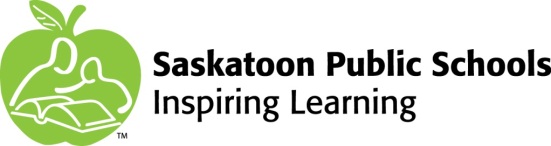 Elementary Registration Form 2020 - 2021Elementary Registration Form 2020 - 2021Elementary Registration Form 2020 - 2021Elementary Registration Form 2020 - 2021Elementary Registration Form 2020 - 2021Elementary Registration Form 2020 - 2021Elementary Registration Form 2020 - 2021Elementary Registration Form 2020 - 2021Elementary Registration Form 2020 - 2021Elementary Registration Form 2020 - 2021Elementary Registration Form 2020 - 2021Elementary Registration Form 2020 - 2021Elementary Registration Form 2020 - 2021Elementary Registration Form 2020 - 2021Elementary Registration Form 2020 - 2021Elementary Registration Form 2020 - 2021Elementary Registration Form 2020 - 2021Elementary Registration Form 2020 - 2021Elementary Registration Form 2020 - 2021Elementary Registration Form 2020 - 2021Elementary Registration Form 2020 - 2021Elementary Registration Form 2020 - 2021Elementary Registration Form 2020 - 2021Elementary Registration Form 2020 - 2021Elementary Registration Form 2020 - 2021Elementary Registration Form 2020 - 2021Elementary Registration Form 2020 - 2021Elementary Registration Form 2020 - 2021Elementary Registration Form 2020 - 2021Elementary Registration Form 2020 - 2021Elementary Registration Form 2020 - 2021Elementary Registration Form 2020 - 2021Elementary Registration Form 2020 - 2021Elementary Registration Form 2020 - 2021Elementary Registration Form 2020 - 2021Elementary Registration Form 2020 - 2021Elementary Registration Form 2020 - 2021Elementary Registration Form 2020 - 2021Elementary Registration Form 2020 - 2021Elementary Registration Form 2020 - 2021Elementary Registration Form 2020 - 2021Elementary Registration Form 2020 - 2021Elementary Registration Form 2020 - 2021Elementary Registration Form 2020 - 2021Elementary Registration Form 2020 - 2021Elementary Registration Form 2020 - 2021Elementary Registration Form 2020 - 2021Elementary Registration Form 2020 - 2021Elementary Registration Form 2020 - 2021Elementary Registration Form 2020 - 2021Elementary Registration Form 2020 - 2021Elementary Registration Form 2020 - 2021Elementary Registration Form 2020 - 2021Elementary Registration Form 2020 - 2021Elementary Registration Form 2020 - 2021Elementary Registration Form 2020 - 2021Prince Philip School ~ Kindergarten           ⃝AM                ⃝ PM Using KinderCare Program                          ⃝YES               ⃝ NOChild must be born between January 1, 2015 - January 31, 2016Prince Philip School ~ Kindergarten           ⃝AM                ⃝ PM Using KinderCare Program                          ⃝YES               ⃝ NOChild must be born between January 1, 2015 - January 31, 2016Prince Philip School ~ Kindergarten           ⃝AM                ⃝ PM Using KinderCare Program                          ⃝YES               ⃝ NOChild must be born between January 1, 2015 - January 31, 2016Prince Philip School ~ Kindergarten           ⃝AM                ⃝ PM Using KinderCare Program                          ⃝YES               ⃝ NOChild must be born between January 1, 2015 - January 31, 2016Prince Philip School ~ Kindergarten           ⃝AM                ⃝ PM Using KinderCare Program                          ⃝YES               ⃝ NOChild must be born between January 1, 2015 - January 31, 2016Prince Philip School ~ Kindergarten           ⃝AM                ⃝ PM Using KinderCare Program                          ⃝YES               ⃝ NOChild must be born between January 1, 2015 - January 31, 2016Prince Philip School ~ Kindergarten           ⃝AM                ⃝ PM Using KinderCare Program                          ⃝YES               ⃝ NOChild must be born between January 1, 2015 - January 31, 2016Prince Philip School ~ Kindergarten           ⃝AM                ⃝ PM Using KinderCare Program                          ⃝YES               ⃝ NOChild must be born between January 1, 2015 - January 31, 2016Prince Philip School ~ Kindergarten           ⃝AM                ⃝ PM Using KinderCare Program                          ⃝YES               ⃝ NOChild must be born between January 1, 2015 - January 31, 2016Prince Philip School ~ Kindergarten           ⃝AM                ⃝ PM Using KinderCare Program                          ⃝YES               ⃝ NOChild must be born between January 1, 2015 - January 31, 2016Prince Philip School ~ Kindergarten           ⃝AM                ⃝ PM Using KinderCare Program                          ⃝YES               ⃝ NOChild must be born between January 1, 2015 - January 31, 2016Prince Philip School ~ Kindergarten           ⃝AM                ⃝ PM Using KinderCare Program                          ⃝YES               ⃝ NOChild must be born between January 1, 2015 - January 31, 2016Prince Philip School ~ Kindergarten           ⃝AM                ⃝ PM Using KinderCare Program                          ⃝YES               ⃝ NOChild must be born between January 1, 2015 - January 31, 2016Prince Philip School ~ Kindergarten           ⃝AM                ⃝ PM Using KinderCare Program                          ⃝YES               ⃝ NOChild must be born between January 1, 2015 - January 31, 2016Prince Philip School ~ Kindergarten           ⃝AM                ⃝ PM Using KinderCare Program                          ⃝YES               ⃝ NOChild must be born between January 1, 2015 - January 31, 2016Prince Philip School ~ Kindergarten           ⃝AM                ⃝ PM Using KinderCare Program                          ⃝YES               ⃝ NOChild must be born between January 1, 2015 - January 31, 2016Prince Philip School ~ Kindergarten           ⃝AM                ⃝ PM Using KinderCare Program                          ⃝YES               ⃝ NOChild must be born between January 1, 2015 - January 31, 2016Prince Philip School ~ Kindergarten           ⃝AM                ⃝ PM Using KinderCare Program                          ⃝YES               ⃝ NOChild must be born between January 1, 2015 - January 31, 2016Prince Philip School ~ Kindergarten           ⃝AM                ⃝ PM Using KinderCare Program                          ⃝YES               ⃝ NOChild must be born between January 1, 2015 - January 31, 2016Prince Philip School ~ Kindergarten           ⃝AM                ⃝ PM Using KinderCare Program                          ⃝YES               ⃝ NOChild must be born between January 1, 2015 - January 31, 2016Prince Philip School ~ Kindergarten           ⃝AM                ⃝ PM Using KinderCare Program                          ⃝YES               ⃝ NOChild must be born between January 1, 2015 - January 31, 2016Prince Philip School ~ Kindergarten           ⃝AM                ⃝ PM Using KinderCare Program                          ⃝YES               ⃝ NOChild must be born between January 1, 2015 - January 31, 2016Prince Philip School ~ Kindergarten           ⃝AM                ⃝ PM Using KinderCare Program                          ⃝YES               ⃝ NOChild must be born between January 1, 2015 - January 31, 2016Prince Philip School ~ Kindergarten           ⃝AM                ⃝ PM Using KinderCare Program                          ⃝YES               ⃝ NOChild must be born between January 1, 2015 - January 31, 2016Prince Philip School ~ Kindergarten           ⃝AM                ⃝ PM Using KinderCare Program                          ⃝YES               ⃝ NOChild must be born between January 1, 2015 - January 31, 2016Prince Philip School ~ Kindergarten           ⃝AM                ⃝ PM Using KinderCare Program                          ⃝YES               ⃝ NOChild must be born between January 1, 2015 - January 31, 2016Prince Philip School ~ Kindergarten           ⃝AM                ⃝ PM Using KinderCare Program                          ⃝YES               ⃝ NOChild must be born between January 1, 2015 - January 31, 2016Prince Philip School ~ Kindergarten           ⃝AM                ⃝ PM Using KinderCare Program                          ⃝YES               ⃝ NOChild must be born between January 1, 2015 - January 31, 2016EnglishEnglishEnglishEnglishCree Language & Culture ProgramCree Language & Culture ProgramCree Language & Culture ProgramCree Language & Culture ProgramCree Language & Culture ProgramCree Language & Culture ProgramCree Language & Culture ProgramCree Language & Culture ProgramCree Language & Culture ProgramCree Language & Culture ProgramCree Language & Culture ProgramCree Language & Culture ProgramCree Language & Culture ProgramCree Language & Culture ProgramCree Language & Culture ProgramFrench ImmersionFrench ImmersionFrench ImmersionFrench ImmersionFrench ImmersionFrench ImmersionStudents who are not Canadian citizens must contact the Newcomer Student Centre, 310 – 21st Street East ,  (306) 683-8400Students who are not Canadian citizens must contact the Newcomer Student Centre, 310 – 21st Street East ,  (306) 683-8400Students who are not Canadian citizens must contact the Newcomer Student Centre, 310 – 21st Street East ,  (306) 683-8400Students who are not Canadian citizens must contact the Newcomer Student Centre, 310 – 21st Street East ,  (306) 683-8400Students who are not Canadian citizens must contact the Newcomer Student Centre, 310 – 21st Street East ,  (306) 683-8400Students who are not Canadian citizens must contact the Newcomer Student Centre, 310 – 21st Street East ,  (306) 683-8400Students who are not Canadian citizens must contact the Newcomer Student Centre, 310 – 21st Street East ,  (306) 683-8400Students who are not Canadian citizens must contact the Newcomer Student Centre, 310 – 21st Street East ,  (306) 683-8400Students who are not Canadian citizens must contact the Newcomer Student Centre, 310 – 21st Street East ,  (306) 683-8400Students who are not Canadian citizens must contact the Newcomer Student Centre, 310 – 21st Street East ,  (306) 683-8400Students who are not Canadian citizens must contact the Newcomer Student Centre, 310 – 21st Street East ,  (306) 683-8400Students who are not Canadian citizens must contact the Newcomer Student Centre, 310 – 21st Street East ,  (306) 683-8400Students who are not Canadian citizens must contact the Newcomer Student Centre, 310 – 21st Street East ,  (306) 683-8400Students who are not Canadian citizens must contact the Newcomer Student Centre, 310 – 21st Street East ,  (306) 683-8400Students who are not Canadian citizens must contact the Newcomer Student Centre, 310 – 21st Street East ,  (306) 683-8400Students who are not Canadian citizens must contact the Newcomer Student Centre, 310 – 21st Street East ,  (306) 683-8400Students who are not Canadian citizens must contact the Newcomer Student Centre, 310 – 21st Street East ,  (306) 683-8400Students who are not Canadian citizens must contact the Newcomer Student Centre, 310 – 21st Street East ,  (306) 683-8400Students who are not Canadian citizens must contact the Newcomer Student Centre, 310 – 21st Street East ,  (306) 683-8400Students who are not Canadian citizens must contact the Newcomer Student Centre, 310 – 21st Street East ,  (306) 683-8400Students who are not Canadian citizens must contact the Newcomer Student Centre, 310 – 21st Street East ,  (306) 683-8400Students who are not Canadian citizens must contact the Newcomer Student Centre, 310 – 21st Street East ,  (306) 683-8400Students who are not Canadian citizens must contact the Newcomer Student Centre, 310 – 21st Street East ,  (306) 683-8400Students who are not Canadian citizens must contact the Newcomer Student Centre, 310 – 21st Street East ,  (306) 683-8400Cree Language & Culture Program at Confederation Park SchoolFrench Immersion available at Alvin Buckwold, College Park, Forest Grove, Henry Kelsey, Lakeview, River Heights and VictoriaCree Language & Culture Program at Confederation Park SchoolFrench Immersion available at Alvin Buckwold, College Park, Forest Grove, Henry Kelsey, Lakeview, River Heights and VictoriaCree Language & Culture Program at Confederation Park SchoolFrench Immersion available at Alvin Buckwold, College Park, Forest Grove, Henry Kelsey, Lakeview, River Heights and VictoriaCree Language & Culture Program at Confederation Park SchoolFrench Immersion available at Alvin Buckwold, College Park, Forest Grove, Henry Kelsey, Lakeview, River Heights and VictoriaCree Language & Culture Program at Confederation Park SchoolFrench Immersion available at Alvin Buckwold, College Park, Forest Grove, Henry Kelsey, Lakeview, River Heights and VictoriaCree Language & Culture Program at Confederation Park SchoolFrench Immersion available at Alvin Buckwold, College Park, Forest Grove, Henry Kelsey, Lakeview, River Heights and VictoriaCree Language & Culture Program at Confederation Park SchoolFrench Immersion available at Alvin Buckwold, College Park, Forest Grove, Henry Kelsey, Lakeview, River Heights and VictoriaCree Language & Culture Program at Confederation Park SchoolFrench Immersion available at Alvin Buckwold, College Park, Forest Grove, Henry Kelsey, Lakeview, River Heights and VictoriaCree Language & Culture Program at Confederation Park SchoolFrench Immersion available at Alvin Buckwold, College Park, Forest Grove, Henry Kelsey, Lakeview, River Heights and VictoriaCree Language & Culture Program at Confederation Park SchoolFrench Immersion available at Alvin Buckwold, College Park, Forest Grove, Henry Kelsey, Lakeview, River Heights and VictoriaCree Language & Culture Program at Confederation Park SchoolFrench Immersion available at Alvin Buckwold, College Park, Forest Grove, Henry Kelsey, Lakeview, River Heights and VictoriaCree Language & Culture Program at Confederation Park SchoolFrench Immersion available at Alvin Buckwold, College Park, Forest Grove, Henry Kelsey, Lakeview, River Heights and VictoriaCree Language & Culture Program at Confederation Park SchoolFrench Immersion available at Alvin Buckwold, College Park, Forest Grove, Henry Kelsey, Lakeview, River Heights and VictoriaCree Language & Culture Program at Confederation Park SchoolFrench Immersion available at Alvin Buckwold, College Park, Forest Grove, Henry Kelsey, Lakeview, River Heights and VictoriaCree Language & Culture Program at Confederation Park SchoolFrench Immersion available at Alvin Buckwold, College Park, Forest Grove, Henry Kelsey, Lakeview, River Heights and VictoriaCree Language & Culture Program at Confederation Park SchoolFrench Immersion available at Alvin Buckwold, College Park, Forest Grove, Henry Kelsey, Lakeview, River Heights and VictoriaCree Language & Culture Program at Confederation Park SchoolFrench Immersion available at Alvin Buckwold, College Park, Forest Grove, Henry Kelsey, Lakeview, River Heights and VictoriaCree Language & Culture Program at Confederation Park SchoolFrench Immersion available at Alvin Buckwold, College Park, Forest Grove, Henry Kelsey, Lakeview, River Heights and VictoriaCree Language & Culture Program at Confederation Park SchoolFrench Immersion available at Alvin Buckwold, College Park, Forest Grove, Henry Kelsey, Lakeview, River Heights and VictoriaCree Language & Culture Program at Confederation Park SchoolFrench Immersion available at Alvin Buckwold, College Park, Forest Grove, Henry Kelsey, Lakeview, River Heights and VictoriaStudents who are not Canadian citizens must contact the Newcomer Student Centre, 310 – 21st Street East ,  (306) 683-8400Students who are not Canadian citizens must contact the Newcomer Student Centre, 310 – 21st Street East ,  (306) 683-8400Students who are not Canadian citizens must contact the Newcomer Student Centre, 310 – 21st Street East ,  (306) 683-8400Students who are not Canadian citizens must contact the Newcomer Student Centre, 310 – 21st Street East ,  (306) 683-8400Students who are not Canadian citizens must contact the Newcomer Student Centre, 310 – 21st Street East ,  (306) 683-8400Students who are not Canadian citizens must contact the Newcomer Student Centre, 310 – 21st Street East ,  (306) 683-8400Students who are not Canadian citizens must contact the Newcomer Student Centre, 310 – 21st Street East ,  (306) 683-8400Students who are not Canadian citizens must contact the Newcomer Student Centre, 310 – 21st Street East ,  (306) 683-8400Students who are not Canadian citizens must contact the Newcomer Student Centre, 310 – 21st Street East ,  (306) 683-8400Students who are not Canadian citizens must contact the Newcomer Student Centre, 310 – 21st Street East ,  (306) 683-8400Students who are not Canadian citizens must contact the Newcomer Student Centre, 310 – 21st Street East ,  (306) 683-8400Students who are not Canadian citizens must contact the Newcomer Student Centre, 310 – 21st Street East ,  (306) 683-8400Students who are not Canadian citizens must contact the Newcomer Student Centre, 310 – 21st Street East ,  (306) 683-8400Students who are not Canadian citizens must contact the Newcomer Student Centre, 310 – 21st Street East ,  (306) 683-8400Students who are not Canadian citizens must contact the Newcomer Student Centre, 310 – 21st Street East ,  (306) 683-8400Students who are not Canadian citizens must contact the Newcomer Student Centre, 310 – 21st Street East ,  (306) 683-8400Students who are not Canadian citizens must contact the Newcomer Student Centre, 310 – 21st Street East ,  (306) 683-8400Students who are not Canadian citizens must contact the Newcomer Student Centre, 310 – 21st Street East ,  (306) 683-8400Students who are not Canadian citizens must contact the Newcomer Student Centre, 310 – 21st Street East ,  (306) 683-8400Students who are not Canadian citizens must contact the Newcomer Student Centre, 310 – 21st Street East ,  (306) 683-8400Students who are not Canadian citizens must contact the Newcomer Student Centre, 310 – 21st Street East ,  (306) 683-8400Students who are not Canadian citizens must contact the Newcomer Student Centre, 310 – 21st Street East ,  (306) 683-8400Students who are not Canadian citizens must contact the Newcomer Student Centre, 310 – 21st Street East ,  (306) 683-8400Students who are not Canadian citizens must contact the Newcomer Student Centre, 310 – 21st Street East ,  (306) 683-8400Cree Language & Culture Program at Confederation Park SchoolFrench Immersion available at Alvin Buckwold, College Park, Forest Grove, Henry Kelsey, Lakeview, River Heights and VictoriaCree Language & Culture Program at Confederation Park SchoolFrench Immersion available at Alvin Buckwold, College Park, Forest Grove, Henry Kelsey, Lakeview, River Heights and VictoriaCree Language & Culture Program at Confederation Park SchoolFrench Immersion available at Alvin Buckwold, College Park, Forest Grove, Henry Kelsey, Lakeview, River Heights and VictoriaCree Language & Culture Program at Confederation Park SchoolFrench Immersion available at Alvin Buckwold, College Park, Forest Grove, Henry Kelsey, Lakeview, River Heights and VictoriaCree Language & Culture Program at Confederation Park SchoolFrench Immersion available at Alvin Buckwold, College Park, Forest Grove, Henry Kelsey, Lakeview, River Heights and VictoriaCree Language & Culture Program at Confederation Park SchoolFrench Immersion available at Alvin Buckwold, College Park, Forest Grove, Henry Kelsey, Lakeview, River Heights and VictoriaCree Language & Culture Program at Confederation Park SchoolFrench Immersion available at Alvin Buckwold, College Park, Forest Grove, Henry Kelsey, Lakeview, River Heights and VictoriaCree Language & Culture Program at Confederation Park SchoolFrench Immersion available at Alvin Buckwold, College Park, Forest Grove, Henry Kelsey, Lakeview, River Heights and VictoriaCree Language & Culture Program at Confederation Park SchoolFrench Immersion available at Alvin Buckwold, College Park, Forest Grove, Henry Kelsey, Lakeview, River Heights and VictoriaCree Language & Culture Program at Confederation Park SchoolFrench Immersion available at Alvin Buckwold, College Park, Forest Grove, Henry Kelsey, Lakeview, River Heights and VictoriaCree Language & Culture Program at Confederation Park SchoolFrench Immersion available at Alvin Buckwold, College Park, Forest Grove, Henry Kelsey, Lakeview, River Heights and VictoriaCree Language & Culture Program at Confederation Park SchoolFrench Immersion available at Alvin Buckwold, College Park, Forest Grove, Henry Kelsey, Lakeview, River Heights and VictoriaCree Language & Culture Program at Confederation Park SchoolFrench Immersion available at Alvin Buckwold, College Park, Forest Grove, Henry Kelsey, Lakeview, River Heights and VictoriaCree Language & Culture Program at Confederation Park SchoolFrench Immersion available at Alvin Buckwold, College Park, Forest Grove, Henry Kelsey, Lakeview, River Heights and VictoriaCree Language & Culture Program at Confederation Park SchoolFrench Immersion available at Alvin Buckwold, College Park, Forest Grove, Henry Kelsey, Lakeview, River Heights and VictoriaCree Language & Culture Program at Confederation Park SchoolFrench Immersion available at Alvin Buckwold, College Park, Forest Grove, Henry Kelsey, Lakeview, River Heights and VictoriaCree Language & Culture Program at Confederation Park SchoolFrench Immersion available at Alvin Buckwold, College Park, Forest Grove, Henry Kelsey, Lakeview, River Heights and VictoriaCree Language & Culture Program at Confederation Park SchoolFrench Immersion available at Alvin Buckwold, College Park, Forest Grove, Henry Kelsey, Lakeview, River Heights and VictoriaCree Language & Culture Program at Confederation Park SchoolFrench Immersion available at Alvin Buckwold, College Park, Forest Grove, Henry Kelsey, Lakeview, River Heights and VictoriaCree Language & Culture Program at Confederation Park SchoolFrench Immersion available at Alvin Buckwold, College Park, Forest Grove, Henry Kelsey, Lakeview, River Heights and VictoriaStudents who are not Canadian citizens must contact the Newcomer Student Centre, 310 – 21st Street East ,  (306) 683-8400Students who are not Canadian citizens must contact the Newcomer Student Centre, 310 – 21st Street East ,  (306) 683-8400Students who are not Canadian citizens must contact the Newcomer Student Centre, 310 – 21st Street East ,  (306) 683-8400Students who are not Canadian citizens must contact the Newcomer Student Centre, 310 – 21st Street East ,  (306) 683-8400Students who are not Canadian citizens must contact the Newcomer Student Centre, 310 – 21st Street East ,  (306) 683-8400Students who are not Canadian citizens must contact the Newcomer Student Centre, 310 – 21st Street East ,  (306) 683-8400Students who are not Canadian citizens must contact the Newcomer Student Centre, 310 – 21st Street East ,  (306) 683-8400Students who are not Canadian citizens must contact the Newcomer Student Centre, 310 – 21st Street East ,  (306) 683-8400Students who are not Canadian citizens must contact the Newcomer Student Centre, 310 – 21st Street East ,  (306) 683-8400Students who are not Canadian citizens must contact the Newcomer Student Centre, 310 – 21st Street East ,  (306) 683-8400Students who are not Canadian citizens must contact the Newcomer Student Centre, 310 – 21st Street East ,  (306) 683-8400Students who are not Canadian citizens must contact the Newcomer Student Centre, 310 – 21st Street East ,  (306) 683-8400Students who are not Canadian citizens must contact the Newcomer Student Centre, 310 – 21st Street East ,  (306) 683-8400Students who are not Canadian citizens must contact the Newcomer Student Centre, 310 – 21st Street East ,  (306) 683-8400Students who are not Canadian citizens must contact the Newcomer Student Centre, 310 – 21st Street East ,  (306) 683-8400Students who are not Canadian citizens must contact the Newcomer Student Centre, 310 – 21st Street East ,  (306) 683-8400Students who are not Canadian citizens must contact the Newcomer Student Centre, 310 – 21st Street East ,  (306) 683-8400Students who are not Canadian citizens must contact the Newcomer Student Centre, 310 – 21st Street East ,  (306) 683-8400Students who are not Canadian citizens must contact the Newcomer Student Centre, 310 – 21st Street East ,  (306) 683-8400Students who are not Canadian citizens must contact the Newcomer Student Centre, 310 – 21st Street East ,  (306) 683-8400Students who are not Canadian citizens must contact the Newcomer Student Centre, 310 – 21st Street East ,  (306) 683-8400Students who are not Canadian citizens must contact the Newcomer Student Centre, 310 – 21st Street East ,  (306) 683-8400Students who are not Canadian citizens must contact the Newcomer Student Centre, 310 – 21st Street East ,  (306) 683-8400Students who are not Canadian citizens must contact the Newcomer Student Centre, 310 – 21st Street East ,  (306) 683-8400Cree Language & Culture Program at Confederation Park SchoolFrench Immersion available at Alvin Buckwold, College Park, Forest Grove, Henry Kelsey, Lakeview, River Heights and VictoriaCree Language & Culture Program at Confederation Park SchoolFrench Immersion available at Alvin Buckwold, College Park, Forest Grove, Henry Kelsey, Lakeview, River Heights and VictoriaCree Language & Culture Program at Confederation Park SchoolFrench Immersion available at Alvin Buckwold, College Park, Forest Grove, Henry Kelsey, Lakeview, River Heights and VictoriaCree Language & Culture Program at Confederation Park SchoolFrench Immersion available at Alvin Buckwold, College Park, Forest Grove, Henry Kelsey, Lakeview, River Heights and VictoriaCree Language & Culture Program at Confederation Park SchoolFrench Immersion available at Alvin Buckwold, College Park, Forest Grove, Henry Kelsey, Lakeview, River Heights and VictoriaCree Language & Culture Program at Confederation Park SchoolFrench Immersion available at Alvin Buckwold, College Park, Forest Grove, Henry Kelsey, Lakeview, River Heights and VictoriaCree Language & Culture Program at Confederation Park SchoolFrench Immersion available at Alvin Buckwold, College Park, Forest Grove, Henry Kelsey, Lakeview, River Heights and VictoriaCree Language & Culture Program at Confederation Park SchoolFrench Immersion available at Alvin Buckwold, College Park, Forest Grove, Henry Kelsey, Lakeview, River Heights and VictoriaCree Language & Culture Program at Confederation Park SchoolFrench Immersion available at Alvin Buckwold, College Park, Forest Grove, Henry Kelsey, Lakeview, River Heights and VictoriaCree Language & Culture Program at Confederation Park SchoolFrench Immersion available at Alvin Buckwold, College Park, Forest Grove, Henry Kelsey, Lakeview, River Heights and VictoriaCree Language & Culture Program at Confederation Park SchoolFrench Immersion available at Alvin Buckwold, College Park, Forest Grove, Henry Kelsey, Lakeview, River Heights and VictoriaCree Language & Culture Program at Confederation Park SchoolFrench Immersion available at Alvin Buckwold, College Park, Forest Grove, Henry Kelsey, Lakeview, River Heights and VictoriaCree Language & Culture Program at Confederation Park SchoolFrench Immersion available at Alvin Buckwold, College Park, Forest Grove, Henry Kelsey, Lakeview, River Heights and VictoriaCree Language & Culture Program at Confederation Park SchoolFrench Immersion available at Alvin Buckwold, College Park, Forest Grove, Henry Kelsey, Lakeview, River Heights and VictoriaCree Language & Culture Program at Confederation Park SchoolFrench Immersion available at Alvin Buckwold, College Park, Forest Grove, Henry Kelsey, Lakeview, River Heights and VictoriaCree Language & Culture Program at Confederation Park SchoolFrench Immersion available at Alvin Buckwold, College Park, Forest Grove, Henry Kelsey, Lakeview, River Heights and VictoriaCree Language & Culture Program at Confederation Park SchoolFrench Immersion available at Alvin Buckwold, College Park, Forest Grove, Henry Kelsey, Lakeview, River Heights and VictoriaCree Language & Culture Program at Confederation Park SchoolFrench Immersion available at Alvin Buckwold, College Park, Forest Grove, Henry Kelsey, Lakeview, River Heights and VictoriaCree Language & Culture Program at Confederation Park SchoolFrench Immersion available at Alvin Buckwold, College Park, Forest Grove, Henry Kelsey, Lakeview, River Heights and VictoriaCree Language & Culture Program at Confederation Park SchoolFrench Immersion available at Alvin Buckwold, College Park, Forest Grove, Henry Kelsey, Lakeview, River Heights and VictoriaSTUDENT INFORMATIONSTUDENT INFORMATIONSTUDENT INFORMATIONSTUDENT INFORMATIONSTUDENT INFORMATIONSTUDENT INFORMATIONSTUDENT INFORMATIONSTUDENT INFORMATIONSTUDENT INFORMATIONSTUDENT INFORMATIONSTUDENT INFORMATIONSTUDENT INFORMATIONSTUDENT INFORMATIONSTUDENT INFORMATIONSTUDENT INFORMATIONSTUDENT INFORMATIONSTUDENT INFORMATIONSTUDENT INFORMATIONSTUDENT INFORMATIONSTUDENT INFORMATIONStudent’s Legal Name     Student’s Legal Name     Student’s Legal Name     Student’s Legal Name     Student’s Legal Name     Student’s Legal Name     Student’s Legal Name     Student’s Legal Name     Student’s Legal Name     Student’s Legal Name     Student’s Legal Name     Student’s Legal Name     Student’s Legal Name     Student’s Legal Name     Student’s Legal Name     Student’s Legal Name     Student’s Legal Name     Student’s Legal Name     Student’s Legal Name     Student’s Legal Name     BirthdateBirthdateBirthdateBirthdateBirthdateBirthdateBirthdateBirthdateBirthdateBirthdateBirthdateBirthdateBirthdateBirthdateBirthdateBirthdateBirthdateBirthdateBirthdateGenderGenderGenderGenderGenderGenderGenderLast NameLast NameLast NameLast NameLast NameLast NameLast NameMMMMMMMMMMMMMMMMMMMMMMMMDDDDDDDDDDYYYYYYYYYYYYYYYYYYYYYYYYMaleMaleMaleMaleFemaleFemaleFemaleFemaleFirst NameFirst NameFirst NameFirst NameFirst NameFirst NameFirst NameLanguagesLanguagesLanguagesLanguagesLanguagesLanguagesLanguagesLanguagesLanguagesFirst LanguageFirst LanguageFirst LanguageFirst LanguageFirst LanguageFirst LanguageSecond LanguageSecond LanguageSecond LanguageSecond LanguageSecond LanguageSecond LanguageMiddle NameMiddle NameMiddle NameMiddle NameMiddle NameMiddle NameMiddle NameHas Student Ever Been Registered With Saskatoon Public Schools?Has Student Ever Been Registered With Saskatoon Public Schools?Has Student Ever Been Registered With Saskatoon Public Schools?Has Student Ever Been Registered With Saskatoon Public Schools?Has Student Ever Been Registered With Saskatoon Public Schools?Has Student Ever Been Registered With Saskatoon Public Schools?Has Student Ever Been Registered With Saskatoon Public Schools?Has Student Ever Been Registered With Saskatoon Public Schools?Has Student Ever Been Registered With Saskatoon Public Schools?Has Student Ever Been Registered With Saskatoon Public Schools?Has Student Ever Been Registered With Saskatoon Public Schools?Has Student Ever Been Registered With Saskatoon Public Schools?Has Student Ever Been Registered With Saskatoon Public Schools?Has Student Ever Been Registered With Saskatoon Public Schools?Has Student Ever Been Registered With Saskatoon Public Schools?Has Student Ever Been Registered With Saskatoon Public Schools?Has Student Ever Been Registered With Saskatoon Public Schools?Has Student Ever Been Registered With Saskatoon Public Schools?Has Student Ever Been Registered With Saskatoon Public Schools?Has Student Ever Been Registered With Saskatoon Public Schools?Has Student Ever Been Registered With Saskatoon Public Schools?Has Student Ever Been Registered With Saskatoon Public Schools?Has Student Ever Been Registered With Saskatoon Public Schools?Has Student Ever Been Registered With Saskatoon Public Schools?Has Student Ever Been Registered With Saskatoon Public Schools?Has Student Ever Been Registered With Saskatoon Public Schools?YesYesYesNoNoUsual or Called NameUsual or Called NameUsual or Called NameUsual or Called NameUsual or Called NameUsual or Called NameUsual or Called NameUsual or Called NamePrevious School AttendedPrevious School AttendedPrevious School AttendedPrevious School AttendedPrevious School AttendedPrevious School AttendedPrevious School AttendedPrevious School AttendedPrevious School AttendedPrevious School AttendedPrevious School AttendedPrevious School AttendedPrevious School AttendedPrevious School AttendedPrevious School’s LocationPrevious School’s LocationPrevious School’s LocationPrevious School’s LocationPrevious School’s LocationPrevious School’s LocationPrevious School’s LocationPrevious School’s LocationPrevious School’s LocationPrevious School’s LocationPrevious School’s LocationPrevious School’s LocationIf different from First NameIf different from First NameIf different from First NameIf different from First NameIf different from First NameIf different from First NameIf different from First NameIf different from First NameRegistering for GradePKKGrade12345678First Nations, Inuit and Métis      (voluntary self-declaration)First Nations, Inuit and Métis      (voluntary self-declaration)First Nations, Inuit and Métis      (voluntary self-declaration)First Nations, Inuit and Métis      (voluntary self-declaration)First Nations, Inuit and Métis      (voluntary self-declaration)First Nations, Inuit and Métis      (voluntary self-declaration)First Nations, Inuit and Métis      (voluntary self-declaration)First Nations, Inuit and Métis      (voluntary self-declaration)First Nations, Inuit and Métis      (voluntary self-declaration)First Nations, Inuit and Métis      (voluntary self-declaration)First Nations, Inuit and Métis      (voluntary self-declaration)First Nations, Inuit and Métis      (voluntary self-declaration)First Nations, Inuit and Métis      (voluntary self-declaration)First Nations, Inuit and Métis      (voluntary self-declaration)First Nations, Inuit and Métis      (voluntary self-declaration)First Nations, Inuit and Métis      (voluntary self-declaration)First Nations, Inuit and Métis      (voluntary self-declaration)First Nations, Inuit and Métis      (voluntary self-declaration)First Nations, Inuit and Métis      (voluntary self-declaration)First Nations, Inuit and Métis      (voluntary self-declaration)First Nations, Inuit and Métis      (voluntary self-declaration)First Nations, Inuit and Métis      (voluntary self-declaration)First Nations, Inuit and Métis      (voluntary self-declaration)First Nations, Inuit and Métis      (voluntary self-declaration)First Nations, Inuit and Métis      (voluntary self-declaration)First Nations, Inuit and Métis      (voluntary self-declaration)First Nations, Inuit and Métis      (voluntary self-declaration)First Nations, Inuit and Métis      (voluntary self-declaration)First Nations, Inuit and Métis      (voluntary self-declaration)First Nations, Inuit and Métis      (voluntary self-declaration)First Nations, Inuit and Métis      (voluntary self-declaration)First Nations, Inuit and Métis      (voluntary self-declaration)First Nations, Inuit and Métis      (voluntary self-declaration)First Nations, Inuit and Métis      (voluntary self-declaration)First Nations, Inuit and Métis      (voluntary self-declaration)First Nations, Inuit and Métis      (voluntary self-declaration)First Nations, Inuit and Métis      (voluntary self-declaration)First Nations, Inuit and Métis      (voluntary self-declaration)First Nations, Inuit and Métis      (voluntary self-declaration)First Nations, Inuit and Métis      (voluntary self-declaration)First Nations, Inuit and Métis      (voluntary self-declaration)First Nations, Inuit and Métis      (voluntary self-declaration)     First Nations Status                First Nations Non-Status             Inuit          Métis     First Nations Status                First Nations Non-Status             Inuit          Métis     First Nations Status                First Nations Non-Status             Inuit          Métis     First Nations Status                First Nations Non-Status             Inuit          Métis     First Nations Status                First Nations Non-Status             Inuit          Métis     First Nations Status                First Nations Non-Status             Inuit          Métis     First Nations Status                First Nations Non-Status             Inuit          Métis     First Nations Status                First Nations Non-Status             Inuit          Métis     First Nations Status                First Nations Non-Status             Inuit          Métis     First Nations Status                First Nations Non-Status             Inuit          Métis     First Nations Status                First Nations Non-Status             Inuit          Métis     First Nations Status                First Nations Non-Status             Inuit          Métis     First Nations Status                First Nations Non-Status             Inuit          Métis     First Nations Status                First Nations Non-Status             Inuit          Métis     First Nations Status                First Nations Non-Status             Inuit          Métis     First Nations Status                First Nations Non-Status             Inuit          Métis     First Nations Status                First Nations Non-Status             Inuit          Métis     First Nations Status                First Nations Non-Status             Inuit          Métis     First Nations Status                First Nations Non-Status             Inuit          Métis     First Nations Status                First Nations Non-Status             Inuit          Métis     First Nations Status                First Nations Non-Status             Inuit          Métis     First Nations Status                First Nations Non-Status             Inuit          Métis     First Nations Status                First Nations Non-Status             Inuit          Métis     First Nations Status                First Nations Non-Status             Inuit          Métis     First Nations Status                First Nations Non-Status             Inuit          Métis     First Nations Status                First Nations Non-Status             Inuit          Métis     First Nations Status                First Nations Non-Status             Inuit          Métis     First Nations Status                First Nations Non-Status             Inuit          Métis     First Nations Status                First Nations Non-Status             Inuit          Métis     First Nations Status                First Nations Non-Status             Inuit          Métis     First Nations Status                First Nations Non-Status             Inuit          Métis     First Nations Status                First Nations Non-Status             Inuit          Métis     First Nations Status                First Nations Non-Status             Inuit          Métis     First Nations Status                First Nations Non-Status             Inuit          Métis     First Nations Status                First Nations Non-Status             Inuit          Métis     First Nations Status                First Nations Non-Status             Inuit          Métis     First Nations Status                First Nations Non-Status             Inuit          Métis     First Nations Status                First Nations Non-Status             Inuit          Métis     First Nations Status                First Nations Non-Status             Inuit          Métis     First Nations Status                First Nations Non-Status             Inuit          Métis     First Nations Status                First Nations Non-Status             Inuit          Métis     First Nations Status                First Nations Non-Status             Inuit          MétisReserve Name:Reserve Name:Reserve Name:Reserve Name:Reserve Name:Reserve Name:Reserve Name:CitizenshipCitizenshipCitizenshipCitizenshipCitizenshipCitizenshipIs the named student a Canadian citizen?Is the named student a Canadian citizen?Is the named student a Canadian citizen?Is the named student a Canadian citizen?Is the named student a Canadian citizen?Is the named student a Canadian citizen?Is the named student a Canadian citizen?Is the named student a Canadian citizen?Is the named student a Canadian citizen?Is the named student a Canadian citizen?Is the named student a Canadian citizen?Is the named student a Canadian citizen?Is the named student a Canadian citizen?Is the named student a Canadian citizen?Is the named student a Canadian citizen?Is the named student a Canadian citizen? Yes Yes Yes No No NoIf No, Citizenship:        If No, Citizenship:        If No, Citizenship:        If No, Citizenship:        If No, Citizenship:        If No, Citizenship:        If No, Citizenship:        If No, Citizenship:        If No, Citizenship:        If No, Citizenship:        If No, Citizenship:        If No, Citizenship:        If No, Citizenship:        If No, Citizenship:        IF not Canadian citizen contact Newcomer Student CentreIF not Canadian citizen contact Newcomer Student CentreIF not Canadian citizen contact Newcomer Student CentreIF not Canadian citizen contact Newcomer Student CentreIF not Canadian citizen contact Newcomer Student CentreIF not Canadian citizen contact Newcomer Student CentreIF not Canadian citizen contact Newcomer Student CentreIF not Canadian citizen contact Newcomer Student CentreIF not Canadian citizen contact Newcomer Student CentreIF not Canadian citizen contact Newcomer Student CentreIF not Canadian citizen contact Newcomer Student CentreIF not Canadian citizen contact Newcomer Student CentreIF not Canadian citizen contact Newcomer Student CentreIF not Canadian citizen contact Newcomer Student CentreIF not Canadian citizen contact Newcomer Student CentreIF not Canadian citizen contact Newcomer Student CentreIF not Canadian citizen contact Newcomer Student CentreIF not Canadian citizen contact Newcomer Student CentreIF not Canadian citizen contact Newcomer Student CentreIF not Canadian citizen contact Newcomer Student CentreIF not Canadian citizen contact Newcomer Student CentreIF not Canadian citizen contact Newcomer Student CentreCountry of Birth:      Country of Birth:      Country of Birth:      Country of Birth:      Country of Birth:      Country of Birth:      Country of Birth:      Country of Birth:      Country of Birth:      Country of Birth:      Country of Birth:      Country of Birth:      Country of Birth:      Country of Birth:      Country of Birth:      Country of Birth:      Country of Birth:      Country of Birth:      Country of Birth:      Country of Birth:      NEWCOMER  STUDENT  CENTRE USE  ONLYNEWCOMER  STUDENT  CENTRE USE  ONLYNEWCOMER  STUDENT  CENTRE USE  ONLYNEWCOMER  STUDENT  CENTRE USE  ONLYNEWCOMER  STUDENT  CENTRE USE  ONLYNEWCOMER  STUDENT  CENTRE USE  ONLYNEWCOMER  STUDENT  CENTRE USE  ONLYNEWCOMER  STUDENT  CENTRE USE  ONLYNEWCOMER  STUDENT  CENTRE USE  ONLYNEWCOMER  STUDENT  CENTRE USE  ONLYNEWCOMER  STUDENT  CENTRE USE  ONLYNEWCOMER  STUDENT  CENTRE USE  ONLYNEWCOMER  STUDENT  CENTRE USE  ONLYNEWCOMER  STUDENT  CENTRE USE  ONLYNEWCOMER  STUDENT  CENTRE USE  ONLYNEWCOMER  STUDENT  CENTRE USE  ONLYLast Country Student  Attended School:       Last Country Student  Attended School:       Last Country Student  Attended School:       Last Country Student  Attended School:       Last Country Student  Attended School:       Last Country Student  Attended School:       Last Country Student  Attended School:       Last Country Student  Attended School:       Last Country Student  Attended School:       Last Country Student  Attended School:       Last Country Student  Attended School:       Last Country Student  Attended School:       Last Country Student  Attended School:       Last Country Student  Attended School:       Last Country Student  Attended School:       Last Country Student  Attended School:       Last Country Student  Attended School:       Last Country Student  Attended School:       Last Country Student  Attended School:       Last Country Student  Attended School:       Last Country Student  Attended School:       Last Country Student  Attended School:       Proof of legal status must be provided in order to register ( A copy will be placed in the student’s  cumulative  folder.)Proof of legal status must be provided in order to register ( A copy will be placed in the student’s  cumulative  folder.)Proof of legal status must be provided in order to register ( A copy will be placed in the student’s  cumulative  folder.)Proof of legal status must be provided in order to register ( A copy will be placed in the student’s  cumulative  folder.)Proof of legal status must be provided in order to register ( A copy will be placed in the student’s  cumulative  folder.)Proof of legal status must be provided in order to register ( A copy will be placed in the student’s  cumulative  folder.)Proof of legal status must be provided in order to register ( A copy will be placed in the student’s  cumulative  folder.)Proof of legal status must be provided in order to register ( A copy will be placed in the student’s  cumulative  folder.)Proof of legal status must be provided in order to register ( A copy will be placed in the student’s  cumulative  folder.)Proof of legal status must be provided in order to register ( A copy will be placed in the student’s  cumulative  folder.)Proof of legal status must be provided in order to register ( A copy will be placed in the student’s  cumulative  folder.)Proof of legal status must be provided in order to register ( A copy will be placed in the student’s  cumulative  folder.)Proof of legal status must be provided in order to register ( A copy will be placed in the student’s  cumulative  folder.)Proof of legal status must be provided in order to register ( A copy will be placed in the student’s  cumulative  folder.)Proof of legal status must be provided in order to register ( A copy will be placed in the student’s  cumulative  folder.)Proof of legal status must be provided in order to register ( A copy will be placed in the student’s  cumulative  folder.)Proof of legal status must be provided in order to register ( A copy will be placed in the student’s  cumulative  folder.)Proof of legal status must be provided in order to register ( A copy will be placed in the student’s  cumulative  folder.)Proof of legal status must be provided in order to register ( A copy will be placed in the student’s  cumulative  folder.)Proof of legal status must be provided in order to register ( A copy will be placed in the student’s  cumulative  folder.)Proof of legal status must be provided in order to register ( A copy will be placed in the student’s  cumulative  folder.)Proof of legal status must be provided in order to register ( A copy will be placed in the student’s  cumulative  folder.)Proof of legal status must be provided in order to register ( A copy will be placed in the student’s  cumulative  folder.)Proof of legal status must be provided in order to register ( A copy will be placed in the student’s  cumulative  folder.)Proof of legal status must be provided in order to register ( A copy will be placed in the student’s  cumulative  folder.)Proof of legal status must be provided in order to register ( A copy will be placed in the student’s  cumulative  folder.)Proof of legal status must be provided in order to register ( A copy will be placed in the student’s  cumulative  folder.)Proof of legal status must be provided in order to register ( A copy will be placed in the student’s  cumulative  folder.)Proof of legal status must be provided in order to register ( A copy will be placed in the student’s  cumulative  folder.)Proof of legal status must be provided in order to register ( A copy will be placed in the student’s  cumulative  folder.)Proof of legal status must be provided in order to register ( A copy will be placed in the student’s  cumulative  folder.)Proof of legal status must be provided in order to register ( A copy will be placed in the student’s  cumulative  folder.)Proof of legal status must be provided in order to register ( A copy will be placed in the student’s  cumulative  folder.)Proof of legal status must be provided in order to register ( A copy will be placed in the student’s  cumulative  folder.)Proof of legal status must be provided in order to register ( A copy will be placed in the student’s  cumulative  folder.)Proof of legal status must be provided in order to register ( A copy will be placed in the student’s  cumulative  folder.)Proof of legal status must be provided in order to register ( A copy will be placed in the student’s  cumulative  folder.)Proof of legal status must be provided in order to register ( A copy will be placed in the student’s  cumulative  folder.)Proof of legal status must be provided in order to register ( A copy will be placed in the student’s  cumulative  folder.)Proof of legal status must be provided in order to register ( A copy will be placed in the student’s  cumulative  folder.)Proof of legal status must be provided in order to register ( A copy will be placed in the student’s  cumulative  folder.)Proof of legal status must be provided in order to register ( A copy will be placed in the student’s  cumulative  folder.)Permanent Resident  -    Refugee Category Permanent Resident  -    Refugee Category Permanent Resident  -    Refugee Category Permanent Resident  -    Refugee Category Permanent Resident  -    Refugee Category Permanent Resident  -    Refugee Category Permanent Resident  -    Refugee Category Permanent Resident  -    Refugee Category Permanent Resident  -    Refugee Category Permanent Resident  -    Refugee Category Permanent Resident  -    Refugee Category Permanent Resident  -    Refugee Category Permanent Resident  -    Refugee Category Permanent Resident  -    Refugee Category Permanent Resident  -    Refugee Category Permanent Resident  -    Refugee Category Permanent Resident  -    Refugee Category Permanent Resident  -    Refugee Category Parent Work Permit  Exp mmm/dd/yyyy ______________________Parent Work Permit  Exp mmm/dd/yyyy ______________________Parent Work Permit  Exp mmm/dd/yyyy ______________________Parent Work Permit  Exp mmm/dd/yyyy ______________________Parent Work Permit  Exp mmm/dd/yyyy ______________________Parent Work Permit  Exp mmm/dd/yyyy ______________________Parent Work Permit  Exp mmm/dd/yyyy ______________________Parent Work Permit  Exp mmm/dd/yyyy ______________________Parent Work Permit  Exp mmm/dd/yyyy ______________________Parent Work Permit  Exp mmm/dd/yyyy ______________________Parent Work Permit  Exp mmm/dd/yyyy ______________________Parent Work Permit  Exp mmm/dd/yyyy ______________________Parent Work Permit  Exp mmm/dd/yyyy ______________________Parent Work Permit  Exp mmm/dd/yyyy ______________________Parent Work Permit  Exp mmm/dd/yyyy ______________________Parent Work Permit  Exp mmm/dd/yyyy ______________________Parent Work Permit  Exp mmm/dd/yyyy ______________________Parent Work Permit  Exp mmm/dd/yyyy ______________________Parent Work Permit  Exp mmm/dd/yyyy ______________________Study Permit  (International Student Program)Study Permit  (International Student Program)Study Permit  (International Student Program)Study Permit  (International Student Program)Study Permit  (International Student Program)Study Permit  (International Student Program)Study Permit  (International Student Program)Study Permit  (International Student Program)Study Permit  (International Student Program)Study Permit  (International Student Program)Study Permit  (International Student Program)Study Permit  (International Student Program)Study Permit  (International Student Program)Study Permit  (International Student Program)Study Permit  (International Student Program)Study Permit  (International Student Program)Study Permit  (International Student Program)Study Permit  (International Student Program)Parent Study Permit  Exp mmm/dd/yyyy ______________________Parent Study Permit  Exp mmm/dd/yyyy ______________________Parent Study Permit  Exp mmm/dd/yyyy ______________________Parent Study Permit  Exp mmm/dd/yyyy ______________________Parent Study Permit  Exp mmm/dd/yyyy ______________________Parent Study Permit  Exp mmm/dd/yyyy ______________________Parent Study Permit  Exp mmm/dd/yyyy ______________________Parent Study Permit  Exp mmm/dd/yyyy ______________________Parent Study Permit  Exp mmm/dd/yyyy ______________________Parent Study Permit  Exp mmm/dd/yyyy ______________________Parent Study Permit  Exp mmm/dd/yyyy ______________________Parent Study Permit  Exp mmm/dd/yyyy ______________________Parent Study Permit  Exp mmm/dd/yyyy ______________________Parent Study Permit  Exp mmm/dd/yyyy ______________________Parent Study Permit  Exp mmm/dd/yyyy ______________________Parent Study Permit  Exp mmm/dd/yyyy ______________________Parent Study Permit  Exp mmm/dd/yyyy ______________________Parent Study Permit  Exp mmm/dd/yyyy ______________________Parent Study Permit  Exp mmm/dd/yyyy ______________________                                  Signature of School Official Verifying document  _____________________________________________                                                          Signature of School Official Verifying document  _____________________________________________                                                          Signature of School Official Verifying document  _____________________________________________                                                          Signature of School Official Verifying document  _____________________________________________                                                          Signature of School Official Verifying document  _____________________________________________                                                          Signature of School Official Verifying document  _____________________________________________                                                          Signature of School Official Verifying document  _____________________________________________                                                          Signature of School Official Verifying document  _____________________________________________                                                          Signature of School Official Verifying document  _____________________________________________                                                          Signature of School Official Verifying document  _____________________________________________                                                          Signature of School Official Verifying document  _____________________________________________                                                          Signature of School Official Verifying document  _____________________________________________                                                          Signature of School Official Verifying document  _____________________________________________                                                          Signature of School Official Verifying document  _____________________________________________                                                          Signature of School Official Verifying document  _____________________________________________                                                          Signature of School Official Verifying document  _____________________________________________                                                          Signature of School Official Verifying document  _____________________________________________                                                          Signature of School Official Verifying document  _____________________________________________                                                          Signature of School Official Verifying document  _____________________________________________                                                          Signature of School Official Verifying document  _____________________________________________                                                          Signature of School Official Verifying document  _____________________________________________                                                          Signature of School Official Verifying document  _____________________________________________                                                          Signature of School Official Verifying document  _____________________________________________                                                          Signature of School Official Verifying document  _____________________________________________                                                          Signature of School Official Verifying document  _____________________________________________                                                          Signature of School Official Verifying document  _____________________________________________                                                          Signature of School Official Verifying document  _____________________________________________                                                          Signature of School Official Verifying document  _____________________________________________                                                          Signature of School Official Verifying document  _____________________________________________                                                          Signature of School Official Verifying document  _____________________________________________                                                          Signature of School Official Verifying document  _____________________________________________                                                          Signature of School Official Verifying document  _____________________________________________                                                          Signature of School Official Verifying document  _____________________________________________                                                          Signature of School Official Verifying document  _____________________________________________                                                          Signature of School Official Verifying document  _____________________________________________                                                          Signature of School Official Verifying document  _____________________________________________                                                          Signature of School Official Verifying document  _____________________________________________                                                          Signature of School Official Verifying document  _____________________________________________                                                          Signature of School Official Verifying document  _____________________________________________                                                          Signature of School Official Verifying document  _____________________________________________                                                          Signature of School Official Verifying document  _____________________________________________                                                          Signature of School Official Verifying document  _____________________________________________                        OFFICE USE ONLYOFFICE USE ONLYOFFICE USE ONLYOFFICE USE ONLYOFFICE USE ONLYOFFICE USE ONLYOFFICE USE ONLYHow was the student’s name and birthdate verified?How was the student’s name and birthdate verified?How was the student’s name and birthdate verified?How was the student’s name and birthdate verified?How was the student’s name and birthdate verified?How was the student’s name and birthdate verified?How was the student’s name and birthdate verified?How was the student’s name and birthdate verified?How was the student’s name and birthdate verified?How was the student’s name and birthdate verified?How was the student’s name and birthdate verified?How was the student’s name and birthdate verified?How was the student’s name and birthdate verified?How was the student’s name and birthdate verified?How was the student’s name and birthdate verified?How was the student’s name and birthdate verified?How was the student’s name and birthdate verified?How was the student’s name and birthdate verified?How was the student’s name and birthdate verified?How was the student’s name and birthdate verified?How was the student’s name and birthdate verified?How was the student’s name and birthdate verified?How was the student’s name and birthdate verified?How was the student’s name and birthdate verified?How was the student’s name and birthdate verified?How was the student’s name and birthdate verified?How was the student’s name and birthdate verified?How was the student’s name and birthdate verified?How was the student’s name and birthdate verified?How was the student’s name and birthdate verified?How was the student’s name and birthdate verified?How was the student’s name and birthdate verified?How was the student’s name and birthdate verified?How was the student’s name and birthdate verified?How was the student’s name and birthdate verified?     Birth Certificate        Passport         Status Card      Other (Name Official Document)   __________________________________     Birth Certificate        Passport         Status Card      Other (Name Official Document)   __________________________________     Birth Certificate        Passport         Status Card      Other (Name Official Document)   __________________________________     Birth Certificate        Passport         Status Card      Other (Name Official Document)   __________________________________     Birth Certificate        Passport         Status Card      Other (Name Official Document)   __________________________________     Birth Certificate        Passport         Status Card      Other (Name Official Document)   __________________________________     Birth Certificate        Passport         Status Card      Other (Name Official Document)   __________________________________     Birth Certificate        Passport         Status Card      Other (Name Official Document)   __________________________________     Birth Certificate        Passport         Status Card      Other (Name Official Document)   __________________________________     Birth Certificate        Passport         Status Card      Other (Name Official Document)   __________________________________     Birth Certificate        Passport         Status Card      Other (Name Official Document)   __________________________________     Birth Certificate        Passport         Status Card      Other (Name Official Document)   __________________________________     Birth Certificate        Passport         Status Card      Other (Name Official Document)   __________________________________     Birth Certificate        Passport         Status Card      Other (Name Official Document)   __________________________________     Birth Certificate        Passport         Status Card      Other (Name Official Document)   __________________________________     Birth Certificate        Passport         Status Card      Other (Name Official Document)   __________________________________     Birth Certificate        Passport         Status Card      Other (Name Official Document)   __________________________________     Birth Certificate        Passport         Status Card      Other (Name Official Document)   __________________________________     Birth Certificate        Passport         Status Card      Other (Name Official Document)   __________________________________     Birth Certificate        Passport         Status Card      Other (Name Official Document)   __________________________________     Birth Certificate        Passport         Status Card      Other (Name Official Document)   __________________________________     Birth Certificate        Passport         Status Card      Other (Name Official Document)   __________________________________     Birth Certificate        Passport         Status Card      Other (Name Official Document)   __________________________________     Birth Certificate        Passport         Status Card      Other (Name Official Document)   __________________________________     Birth Certificate        Passport         Status Card      Other (Name Official Document)   __________________________________     Birth Certificate        Passport         Status Card      Other (Name Official Document)   __________________________________     Birth Certificate        Passport         Status Card      Other (Name Official Document)   __________________________________     Birth Certificate        Passport         Status Card      Other (Name Official Document)   __________________________________     Birth Certificate        Passport         Status Card      Other (Name Official Document)   __________________________________     Birth Certificate        Passport         Status Card      Other (Name Official Document)   __________________________________     Birth Certificate        Passport         Status Card      Other (Name Official Document)   __________________________________     Birth Certificate        Passport         Status Card      Other (Name Official Document)   __________________________________     Birth Certificate        Passport         Status Card      Other (Name Official Document)   __________________________________     Birth Certificate        Passport         Status Card      Other (Name Official Document)   __________________________________     Birth Certificate        Passport         Status Card      Other (Name Official Document)   __________________________________     Birth Certificate        Passport         Status Card      Other (Name Official Document)   __________________________________     Birth Certificate        Passport         Status Card      Other (Name Official Document)   __________________________________     Birth Certificate        Passport         Status Card      Other (Name Official Document)   __________________________________     Birth Certificate        Passport         Status Card      Other (Name Official Document)   __________________________________     Birth Certificate        Passport         Status Card      Other (Name Official Document)   __________________________________     Birth Certificate        Passport         Status Card      Other (Name Official Document)   __________________________________     Birth Certificate        Passport         Status Card      Other (Name Official Document)   __________________________________     Immigration Papers / Permanent Resident card     Immigration Papers / Permanent Resident card     Immigration Papers / Permanent Resident card     Immigration Papers / Permanent Resident card     Immigration Papers / Permanent Resident card     Immigration Papers / Permanent Resident card     Immigration Papers / Permanent Resident card     Immigration Papers / Permanent Resident card     Immigration Papers / Permanent Resident card     Immigration Papers / Permanent Resident card     Immigration Papers / Permanent Resident card     Immigration Papers / Permanent Resident card     Immigration Papers / Permanent Resident card     Immigration Papers / Permanent Resident card     Immigration Papers / Permanent Resident card     Immigration Papers / Permanent Resident card     Immigration Papers / Permanent Resident card     Immigration Papers / Permanent Resident card     Immigration Papers / Permanent Resident card     Immigration Papers / Permanent Resident card     Immigration Papers / Permanent Resident card     Immigration Papers / Permanent Resident card     Immigration Papers / Permanent Resident card     Immigration Papers / Permanent Resident card     Immigration Papers / Permanent Resident card     Immigration Papers / Permanent Resident card     Immigration Papers / Permanent Resident card     Immigration Papers / Permanent Resident card     Immigration Papers / Permanent Resident card     Immigration Papers / Permanent Resident card     Immigration Papers / Permanent Resident card     Immigration Papers / Permanent Resident card     Immigration Papers / Permanent Resident card     Immigration Papers / Permanent Resident card     Immigration Papers / Permanent Resident card     Immigration Papers / Permanent Resident card     Immigration Papers / Permanent Resident card     Immigration Papers / Permanent Resident card     Immigration Papers / Permanent Resident card     Immigration Papers / Permanent Resident card     Immigration Papers / Permanent Resident card     Immigration Papers / Permanent Resident card                                  Signature of School Official Verifying document  _____________________________________________                                                          Signature of School Official Verifying document  _____________________________________________                                                          Signature of School Official Verifying document  _____________________________________________                                                          Signature of School Official Verifying document  _____________________________________________                                                          Signature of School Official Verifying document  _____________________________________________                                                          Signature of School Official Verifying document  _____________________________________________                                                          Signature of School Official Verifying document  _____________________________________________                                                          Signature of School Official Verifying document  _____________________________________________                                                          Signature of School Official Verifying document  _____________________________________________                                                          Signature of School Official Verifying document  _____________________________________________                                                          Signature of School Official Verifying document  _____________________________________________                                                          Signature of School Official Verifying document  _____________________________________________                                                          Signature of School Official Verifying document  _____________________________________________                                                          Signature of School Official Verifying document  _____________________________________________                                                          Signature of School Official Verifying document  _____________________________________________                                                          Signature of School Official Verifying document  _____________________________________________                                                          Signature of School Official Verifying document  _____________________________________________                                                          Signature of School Official Verifying document  _____________________________________________                                                          Signature of School Official Verifying document  _____________________________________________                                                          Signature of School Official Verifying document  _____________________________________________                                                          Signature of School Official Verifying document  _____________________________________________                                                          Signature of School Official Verifying document  _____________________________________________                                                          Signature of School Official Verifying document  _____________________________________________                                                          Signature of School Official Verifying document  _____________________________________________                                                          Signature of School Official Verifying document  _____________________________________________                                                          Signature of School Official Verifying document  _____________________________________________                                                          Signature of School Official Verifying document  _____________________________________________                                                          Signature of School Official Verifying document  _____________________________________________                                                          Signature of School Official Verifying document  _____________________________________________                                                          Signature of School Official Verifying document  _____________________________________________                                                          Signature of School Official Verifying document  _____________________________________________                                                          Signature of School Official Verifying document  _____________________________________________                                                          Signature of School Official Verifying document  _____________________________________________                                                          Signature of School Official Verifying document  _____________________________________________                                                          Signature of School Official Verifying document  _____________________________________________                                                          Signature of School Official Verifying document  _____________________________________________                                                          Signature of School Official Verifying document  _____________________________________________                                                          Signature of School Official Verifying document  _____________________________________________                                                          Signature of School Official Verifying document  _____________________________________________                                                          Signature of School Official Verifying document  _____________________________________________                                                          Signature of School Official Verifying document  _____________________________________________                                                          Signature of School Official Verifying document  _____________________________________________                        STUDENT’S RESIDENCESTUDENT’S RESIDENCESTUDENT’S RESIDENCESTUDENT’S RESIDENCESTUDENT’S RESIDENCESTUDENT’S RESIDENCESTUDENT’S RESIDENCESTUDENT’S RESIDENCESTUDENT’S RESIDENCESTUDENT’S RESIDENCESTUDENT’S RESIDENCESTUDENT’S RESIDENCESTUDENT’S RESIDENCESTUDENT’S RESIDENCESTUDENT’S RESIDENCESTUDENT’S RESIDENCESTUDENT’S RESIDENCESTUDENT’S RESIDENCESTUDENT’S RESIDENCESTUDENT’S RESIDENCESTUDENT’S RESIDENCESTUDENT’S RESIDENCESTUDENT’S CONTACT INFORMATIONSTUDENT’S CONTACT INFORMATIONSTUDENT’S CONTACT INFORMATIONSTUDENT’S CONTACT INFORMATIONSTUDENT’S CONTACT INFORMATIONSTUDENT’S CONTACT INFORMATIONSTUDENT’S CONTACT INFORMATIONSTUDENT’S CONTACT INFORMATIONSTUDENT’S CONTACT INFORMATIONSTUDENT’S CONTACT INFORMATIONSTUDENT’S CONTACT INFORMATIONSTUDENT’S CONTACT INFORMATIONSTUDENT’S CONTACT INFORMATIONSTUDENT’S CONTACT INFORMATIONSTUDENT’S CONTACT INFORMATIONSTUDENT’S CONTACT INFORMATIONSTUDENT’S CONTACT INFORMATIONSTUDENT’S CONTACT INFORMATIONSTUDENT’S CONTACT INFORMATIONSTUDENT’S CONTACT INFORMATIONHouse NumberHouse NumberHouse NumberHouse NumberHouse NumberHouse NumberApt # (if applicable)Apt # (if applicable)Apt # (if applicable)Apt # (if applicable)Apt # (if applicable)Apt # (if applicable)Area CodeArea CodeArea CodeArea CodeArea Code(     )(     )(     )PhonePhonePhonePhonePhone     -                   -                   -                   -                   -                   -                   -              StreetStreetStreetStreetStreetStreetEmailEmailEmailEmailCityCityCityCityArea CodeArea CodeArea CodeArea CodeArea Code(     )(     )(     )CellCellCellCellCell     -                -                -                -                -                -                -           ProvinceProvinceProvinceProvinceProvincePostal CodePostal CodePostal CodePostal CodePostal CodeStudent Resides withStudent Resides withStudent Resides withStudent Resides withStudent Resides withStudent Resides withStudent Resides withStudent Resides with Two       Parents Two       Parents Two       Parents Two       ParentsMotherMotherMotherMotherFatherFatherFatherFather Joint       Custody Joint       Custody Joint       Custody Joint       CustodyRelativeRelativeRelativeRelativeGuardianGuardianGuardianGuardianEMERGENCY / MEDICAL  INFORMATIONEMERGENCY / MEDICAL  INFORMATIONEMERGENCY / MEDICAL  INFORMATIONEMERGENCY / MEDICAL  INFORMATIONEMERGENCY / MEDICAL  INFORMATIONEMERGENCY / MEDICAL  INFORMATIONEMERGENCY / MEDICAL  INFORMATIONEMERGENCY / MEDICAL  INFORMATIONEMERGENCY / MEDICAL  INFORMATIONEMERGENCY / MEDICAL  INFORMATIONEMERGENCY / MEDICAL  INFORMATIONEMERGENCY / MEDICAL  INFORMATIONEMERGENCY / MEDICAL  INFORMATIONEMERGENCY / MEDICAL  INFORMATIONEMERGENCY / MEDICAL  INFORMATIONEMERGENCY / MEDICAL  INFORMATIONEMERGENCY / MEDICAL  INFORMATIONEMERGENCY / MEDICAL  INFORMATIONEMERGENCY / MEDICAL  INFORMATIONEMERGENCY / MEDICAL  INFORMATIONEMERGENCY / MEDICAL  INFORMATIONEMERGENCY / MEDICAL  INFORMATIONEMERGENCY / MEDICAL  INFORMATIONEMERGENCY / MEDICAL  INFORMATIONEMERGENCY / MEDICAL  INFORMATIONEMERGENCY / MEDICAL  INFORMATIONEMERGENCY / MEDICAL  INFORMATIONEMERGENCY / MEDICAL  INFORMATIONEMERGENCY / MEDICAL  INFORMATIONEMERGENCY / MEDICAL  INFORMATIONEMERGENCY / MEDICAL  INFORMATIONEMERGENCY / MEDICAL  INFORMATIONEMERGENCY / MEDICAL  INFORMATIONEMERGENCY / MEDICAL  INFORMATIONEMERGENCY / MEDICAL  INFORMATIONEMERGENCY / MEDICAL  INFORMATIONEMERGENCY / MEDICAL  INFORMATIONEMERGENCY / MEDICAL  INFORMATIONEMERGENCY / MEDICAL  INFORMATIONEMERGENCY / MEDICAL  INFORMATIONEMERGENCY / MEDICAL  INFORMATIONEMERGENCY / MEDICAL  INFORMATIONWho should be contacted first in the case of school closure or an emergency? (i.e. Mother, Father, Guardian)Who should be contacted first in the case of school closure or an emergency? (i.e. Mother, Father, Guardian)Who should be contacted first in the case of school closure or an emergency? (i.e. Mother, Father, Guardian)Who should be contacted first in the case of school closure or an emergency? (i.e. Mother, Father, Guardian)Who should be contacted first in the case of school closure or an emergency? (i.e. Mother, Father, Guardian)Who should be contacted first in the case of school closure or an emergency? (i.e. Mother, Father, Guardian)Who should be contacted first in the case of school closure or an emergency? (i.e. Mother, Father, Guardian)Who should be contacted first in the case of school closure or an emergency? (i.e. Mother, Father, Guardian)Who should be contacted first in the case of school closure or an emergency? (i.e. Mother, Father, Guardian)Who should be contacted first in the case of school closure or an emergency? (i.e. Mother, Father, Guardian)Who should be contacted first in the case of school closure or an emergency? (i.e. Mother, Father, Guardian)Who should be contacted first in the case of school closure or an emergency? (i.e. Mother, Father, Guardian)Who should be contacted first in the case of school closure or an emergency? (i.e. Mother, Father, Guardian)Who should be contacted first in the case of school closure or an emergency? (i.e. Mother, Father, Guardian)Who should be contacted first in the case of school closure or an emergency? (i.e. Mother, Father, Guardian)Who should be contacted first in the case of school closure or an emergency? (i.e. Mother, Father, Guardian)Who should be contacted first in the case of school closure or an emergency? (i.e. Mother, Father, Guardian)Who should be contacted first in the case of school closure or an emergency? (i.e. Mother, Father, Guardian)Who should be contacted first in the case of school closure or an emergency? (i.e. Mother, Father, Guardian)Who should be contacted first in the case of school closure or an emergency? (i.e. Mother, Father, Guardian)Who should be contacted first in the case of school closure or an emergency? (i.e. Mother, Father, Guardian)Who should be contacted first in the case of school closure or an emergency? (i.e. Mother, Father, Guardian)Who should be contacted first in the case of school closure or an emergency? (i.e. Mother, Father, Guardian)Who should be contacted first in the case of school closure or an emergency? (i.e. Mother, Father, Guardian)Who should be contacted first in the case of school closure or an emergency? (i.e. Mother, Father, Guardian)Who should be contacted first in the case of school closure or an emergency? (i.e. Mother, Father, Guardian)Who should be contacted first in the case of school closure or an emergency? (i.e. Mother, Father, Guardian)Who should be contacted first in the case of school closure or an emergency? (i.e. Mother, Father, Guardian)Who should be contacted first in the case of school closure or an emergency? (i.e. Mother, Father, Guardian)Who should be contacted first in the case of school closure or an emergency? (i.e. Mother, Father, Guardian)Who should be contacted first in the case of school closure or an emergency? (i.e. Mother, Father, Guardian)Who should be contacted first in the case of school closure or an emergency? (i.e. Mother, Father, Guardian)Who should be contacted first in the case of school closure or an emergency? (i.e. Mother, Father, Guardian)Who should be contacted first in the case of school closure or an emergency? (i.e. Mother, Father, Guardian)Who should be contacted first in the case of school closure or an emergency? (i.e. Mother, Father, Guardian)Who should be contacted first in the case of school closure or an emergency? (i.e. Mother, Father, Guardian)Who should be contacted first in the case of school closure or an emergency? (i.e. Mother, Father, Guardian)Who should be contacted first in the case of school closure or an emergency? (i.e. Mother, Father, Guardian)Who should be contacted first in the case of school closure or an emergency? (i.e. Mother, Father, Guardian)Who should be contacted first in the case of school closure or an emergency? (i.e. Mother, Father, Guardian)Who should be contacted first in the case of school closure or an emergency? (i.e. Mother, Father, Guardian)Who should be contacted first in the case of school closure or an emergency? (i.e. Mother, Father, Guardian)1.1.2.2.3.3.Other Emergency ContactOther Emergency ContactOther Emergency ContactOther Emergency ContactOther Emergency ContactOther Emergency ContactOther Emergency ContactOther Emergency ContactOther Emergency ContactOther Emergency ContactNameNameNameNamePhonePhonePhone(      )(      )(      )(      )       -             -             -             -             -             -             -      4.4.Other Emergency ContactOther Emergency ContactOther Emergency ContactOther Emergency ContactOther Emergency ContactOther Emergency ContactOther Emergency ContactOther Emergency ContactOther Emergency ContactOther Emergency ContactNameNameNameNamePhonePhonePhone(      )(      )(      )(      )       -             -             -             -             -             -             -      Doctor’s NameDoctor’s NameDoctor’s NameDoctor’s NameDoctor’s NameDoctor’s NamePhonePhonePhone(      )(      )(      )       -             -             -             -             -             -      Saskatchewan Health Card NumberSaskatchewan Health Card NumberSaskatchewan Health Card NumberSaskatchewan Health Card NumberSaskatchewan Health Card NumberSaskatchewan Health Card NumberSaskatchewan Health Card NumberSaskatchewan Health Card NumberSaskatchewan Health Card NumberSaskatchewan Health Card NumberSaskatchewan Health Card NumberSaskatchewan Health Card NumberSaskatchewan Health Card NumberLife Threatening Medical Condition(s) that requires regular medication or requires emergency medication that the school should be aware of.Life Threatening Medical Condition(s) that requires regular medication or requires emergency medication that the school should be aware of.Life Threatening Medical Condition(s) that requires regular medication or requires emergency medication that the school should be aware of.Life Threatening Medical Condition(s) that requires regular medication or requires emergency medication that the school should be aware of.Life Threatening Medical Condition(s) that requires regular medication or requires emergency medication that the school should be aware of.Life Threatening Medical Condition(s) that requires regular medication or requires emergency medication that the school should be aware of.Life Threatening Medical Condition(s) that requires regular medication or requires emergency medication that the school should be aware of.Life Threatening Medical Condition(s) that requires regular medication or requires emergency medication that the school should be aware of.Life Threatening Medical Condition(s) that requires regular medication or requires emergency medication that the school should be aware of.Life Threatening Medical Condition(s) that requires regular medication or requires emergency medication that the school should be aware of.Life Threatening Medical Condition(s) that requires regular medication or requires emergency medication that the school should be aware of.Life Threatening Medical Condition(s) that requires regular medication or requires emergency medication that the school should be aware of.Life Threatening Medical Condition(s) that requires regular medication or requires emergency medication that the school should be aware of.Life Threatening Medical Condition(s) that requires regular medication or requires emergency medication that the school should be aware of.Life Threatening Medical Condition(s) that requires regular medication or requires emergency medication that the school should be aware of.Life Threatening Medical Condition(s) that requires regular medication or requires emergency medication that the school should be aware of.Life Threatening Medical Condition(s) that requires regular medication or requires emergency medication that the school should be aware of.Life Threatening Medical Condition(s) that requires regular medication or requires emergency medication that the school should be aware of.Life Threatening Medical Condition(s) that requires regular medication or requires emergency medication that the school should be aware of.Life Threatening Medical Condition(s) that requires regular medication or requires emergency medication that the school should be aware of.Life Threatening Medical Condition(s) that requires regular medication or requires emergency medication that the school should be aware of.Life Threatening Medical Condition(s) that requires regular medication or requires emergency medication that the school should be aware of.Life Threatening Medical Condition(s) that requires regular medication or requires emergency medication that the school should be aware of.Life Threatening Medical Condition(s) that requires regular medication or requires emergency medication that the school should be aware of.Life Threatening Medical Condition(s) that requires regular medication or requires emergency medication that the school should be aware of.Life Threatening Medical Condition(s) that requires regular medication or requires emergency medication that the school should be aware of.Life Threatening Medical Condition(s) that requires regular medication or requires emergency medication that the school should be aware of.Life Threatening Medical Condition(s) that requires regular medication or requires emergency medication that the school should be aware of.Life Threatening Medical Condition(s) that requires regular medication or requires emergency medication that the school should be aware of.Life Threatening Medical Condition(s) that requires regular medication or requires emergency medication that the school should be aware of.Life Threatening Medical Condition(s) that requires regular medication or requires emergency medication that the school should be aware of.Life Threatening Medical Condition(s) that requires regular medication or requires emergency medication that the school should be aware of.Life Threatening Medical Condition(s) that requires regular medication or requires emergency medication that the school should be aware of.Life Threatening Medical Condition(s) that requires regular medication or requires emergency medication that the school should be aware of.Life Threatening Medical Condition(s) that requires regular medication or requires emergency medication that the school should be aware of.Life Threatening Medical Condition(s) that requires regular medication or requires emergency medication that the school should be aware of.Life Threatening Medical Condition(s) that requires regular medication or requires emergency medication that the school should be aware of.Life Threatening Medical Condition(s) that requires regular medication or requires emergency medication that the school should be aware of.Life Threatening Medical Condition(s) that requires regular medication or requires emergency medication that the school should be aware of.Life Threatening Medical Condition(s) that requires regular medication or requires emergency medication that the school should be aware of.Life Threatening Medical Condition(s) that requires regular medication or requires emergency medication that the school should be aware of.Life Threatening Medical Condition(s) that requires regular medication or requires emergency medication that the school should be aware of.Other Medical Condition(s) that the school should be aware of.Other Medical Condition(s) that the school should be aware of.Other Medical Condition(s) that the school should be aware of.Other Medical Condition(s) that the school should be aware of.Other Medical Condition(s) that the school should be aware of.Other Medical Condition(s) that the school should be aware of.Other Medical Condition(s) that the school should be aware of.Other Medical Condition(s) that the school should be aware of.Other Medical Condition(s) that the school should be aware of.Other Medical Condition(s) that the school should be aware of.Other Medical Condition(s) that the school should be aware of.Other Medical Condition(s) that the school should be aware of.Other Medical Condition(s) that the school should be aware of.Other Medical Condition(s) that the school should be aware of.Other Medical Condition(s) that the school should be aware of.Other Medical Condition(s) that the school should be aware of.Other Medical Condition(s) that the school should be aware of.Other Medical Condition(s) that the school should be aware of.Other Medical Condition(s) that the school should be aware of.Other Medical Condition(s) that the school should be aware of.Other Medical Condition(s) that the school should be aware of.Other Medical Condition(s) that the school should be aware of.Other Medical Condition(s) that the school should be aware of.Other Medical Condition(s) that the school should be aware of.Other Medical Condition(s) that the school should be aware of.Other Medical Condition(s) that the school should be aware of.Other Medical Condition(s) that the school should be aware of.Other Medical Condition(s) that the school should be aware of.Other Medical Condition(s) that the school should be aware of.Other Medical Condition(s) that the school should be aware of.Other Medical Condition(s) that the school should be aware of.Other Medical Condition(s) that the school should be aware of.Other Medical Condition(s) that the school should be aware of.Other Medical Condition(s) that the school should be aware of.Other Medical Condition(s) that the school should be aware of.Other Medical Condition(s) that the school should be aware of.Other Medical Condition(s) that the school should be aware of.Other Medical Condition(s) that the school should be aware of.Other Medical Condition(s) that the school should be aware of.Other Medical Condition(s) that the school should be aware of.Other Medical Condition(s) that the school should be aware of.Other Medical Condition(s) that the school should be aware of.Child CareChild CareChild CareChild CareChild CareChild CareChild CareChild CareChild CareChild CareChild CareChild CareChild CareChild CareChild CareChild CareChild CareChild CareChild CareChild CareChild CareChild CareChild CareChild CareChild CareChild CareChild CareChild CareChild CareChild CareChild CareChild CareChild CareChild CareChild CareChild CareChild CareChild CareChild CareChild CareChild CareChild CareNameNameNameNameNamePhonePhonePhone(      )(      )(      )       -             -             -             -             -             -             -      GUARDIANSHIP RIGHTS, CUSTODY OR ACCESS RIGHTSGUARDIANSHIP RIGHTS, CUSTODY OR ACCESS RIGHTSGUARDIANSHIP RIGHTS, CUSTODY OR ACCESS RIGHTSGUARDIANSHIP RIGHTS, CUSTODY OR ACCESS RIGHTSGUARDIANSHIP RIGHTS, CUSTODY OR ACCESS RIGHTSGUARDIANSHIP RIGHTS, CUSTODY OR ACCESS RIGHTSGUARDIANSHIP RIGHTS, CUSTODY OR ACCESS RIGHTSGUARDIANSHIP RIGHTS, CUSTODY OR ACCESS RIGHTSGUARDIANSHIP RIGHTS, CUSTODY OR ACCESS RIGHTSGUARDIANSHIP RIGHTS, CUSTODY OR ACCESS RIGHTSGUARDIANSHIP RIGHTS, CUSTODY OR ACCESS RIGHTSGUARDIANSHIP RIGHTS, CUSTODY OR ACCESS RIGHTSGUARDIANSHIP RIGHTS, CUSTODY OR ACCESS RIGHTSGUARDIANSHIP RIGHTS, CUSTODY OR ACCESS RIGHTSGUARDIANSHIP RIGHTS, CUSTODY OR ACCESS RIGHTSGUARDIANSHIP RIGHTS, CUSTODY OR ACCESS RIGHTSGUARDIANSHIP RIGHTS, CUSTODY OR ACCESS RIGHTSGUARDIANSHIP RIGHTS, CUSTODY OR ACCESS RIGHTSGUARDIANSHIP RIGHTS, CUSTODY OR ACCESS RIGHTSGUARDIANSHIP RIGHTS, CUSTODY OR ACCESS RIGHTSIndicate if such document(s) exist:Indicate if such document(s) exist:Indicate if such document(s) exist:Indicate if such document(s) exist:Indicate if such document(s) exist:Indicate if such document(s) exist:Indicate if such document(s) exist:Indicate if such document(s) exist:Indicate if such document(s) exist:Indicate if such document(s) exist:Indicate if such document(s) exist:Indicate if such document(s) exist:YesYesYesYesNoNoNoNoType of Legal Document:    Access and/or Custody     Parenting     Guardianship    Protection   Other      Type of Legal Document:    Access and/or Custody     Parenting     Guardianship    Protection   Other      Type of Legal Document:    Access and/or Custody     Parenting     Guardianship    Protection   Other      Type of Legal Document:    Access and/or Custody     Parenting     Guardianship    Protection   Other      Type of Legal Document:    Access and/or Custody     Parenting     Guardianship    Protection   Other      Type of Legal Document:    Access and/or Custody     Parenting     Guardianship    Protection   Other      Type of Legal Document:    Access and/or Custody     Parenting     Guardianship    Protection   Other      Type of Legal Document:    Access and/or Custody     Parenting     Guardianship    Protection   Other      Type of Legal Document:    Access and/or Custody     Parenting     Guardianship    Protection   Other      Type of Legal Document:    Access and/or Custody     Parenting     Guardianship    Protection   Other      Type of Legal Document:    Access and/or Custody     Parenting     Guardianship    Protection   Other      Type of Legal Document:    Access and/or Custody     Parenting     Guardianship    Protection   Other      Type of Legal Document:    Access and/or Custody     Parenting     Guardianship    Protection   Other      Type of Legal Document:    Access and/or Custody     Parenting     Guardianship    Protection   Other      Type of Legal Document:    Access and/or Custody     Parenting     Guardianship    Protection   Other      Type of Legal Document:    Access and/or Custody     Parenting     Guardianship    Protection   Other      Type of Legal Document:    Access and/or Custody     Parenting     Guardianship    Protection   Other      Type of Legal Document:    Access and/or Custody     Parenting     Guardianship    Protection   Other      Type of Legal Document:    Access and/or Custody     Parenting     Guardianship    Protection   Other      Type of Legal Document:    Access and/or Custody     Parenting     Guardianship    Protection   Other      Type of Legal Document:    Access and/or Custody     Parenting     Guardianship    Protection   Other      Type of Legal Document:    Access and/or Custody     Parenting     Guardianship    Protection   Other      Type of Legal Document:    Access and/or Custody     Parenting     Guardianship    Protection   Other      Type of Legal Document:    Access and/or Custody     Parenting     Guardianship    Protection   Other      Type of Legal Document:    Access and/or Custody     Parenting     Guardianship    Protection   Other      Type of Legal Document:    Access and/or Custody     Parenting     Guardianship    Protection   Other      Type of Legal Document:    Access and/or Custody     Parenting     Guardianship    Protection   Other      Type of Legal Document:    Access and/or Custody     Parenting     Guardianship    Protection   Other      Type of Legal Document:    Access and/or Custody     Parenting     Guardianship    Protection   Other      Type of Legal Document:    Access and/or Custody     Parenting     Guardianship    Protection   Other      Type of Legal Document:    Access and/or Custody     Parenting     Guardianship    Protection   Other      Type of Legal Document:    Access and/or Custody     Parenting     Guardianship    Protection   Other      Type of Legal Document:    Access and/or Custody     Parenting     Guardianship    Protection   Other      Type of Legal Document:    Access and/or Custody     Parenting     Guardianship    Protection   Other      Type of Legal Document:    Access and/or Custody     Parenting     Guardianship    Protection   Other      Type of Legal Document:    Access and/or Custody     Parenting     Guardianship    Protection   Other      Type of Legal Document:    Access and/or Custody     Parenting     Guardianship    Protection   Other      Type of Legal Document:    Access and/or Custody     Parenting     Guardianship    Protection   Other      Type of Legal Document:    Access and/or Custody     Parenting     Guardianship    Protection   Other      Type of Legal Document:    Access and/or Custody     Parenting     Guardianship    Protection   Other      Type of Legal Document:    Access and/or Custody     Parenting     Guardianship    Protection   Other      Type of Legal Document:    Access and/or Custody     Parenting     Guardianship    Protection   Other      Copy in Student Record:Copy in Student Record:Copy in Student Record:Copy in Student Record:Copy in Student Record:Copy in Student Record:Copy in Student Record:Copy in Student Record:Copy in Student Record:Copy in Student Record:YesYesYesNoNoNoDocument Expiry Date (if applicable)        Document Expiry Date (if applicable)        Document Expiry Date (if applicable)        Document Expiry Date (if applicable)        Document Expiry Date (if applicable)        Document Expiry Date (if applicable)        Document Expiry Date (if applicable)        Document Expiry Date (if applicable)        Document Expiry Date (if applicable)        Document Expiry Date (if applicable)        Document Expiry Date (if applicable)        Document Expiry Date (if applicable)        Document Expiry Date (if applicable)        Document Expiry Date (if applicable)        Document Expiry Date (if applicable)        Document Expiry Date (if applicable)        Document Expiry Date (if applicable)        Document Expiry Date (if applicable)        Document Expiry Date (if applicable)        Document Expiry Date (if applicable)        Document Expiry Date (if applicable)        Document Expiry Date (if applicable)        Document Expiry Date (if applicable)        Document Expiry Date (if applicable)        OFFICE USE ONLY (NOTES):OFFICE USE ONLY (NOTES):OFFICE USE ONLY (NOTES):OFFICE USE ONLY (NOTES):OFFICE USE ONLY (NOTES):OFFICE USE ONLY (NOTES):OFFICE USE ONLY (NOTES):OFFICE USE ONLY (NOTES):OFFICE USE ONLY (NOTES):OFFICE USE ONLY (NOTES):OFFICE USE ONLY (NOTES):First Parent/GuardianFirst Parent/GuardianFirst Parent/GuardianFirst Parent/GuardianFirst Parent/GuardianFirst Parent/GuardianFirst Parent/GuardianFirst Parent/GuardianFirst Parent/Guardian Father     Mother    Step Father   Step Mother  Legal Guardian  Other       Father     Mother    Step Father   Step Mother  Legal Guardian  Other       Father     Mother    Step Father   Step Mother  Legal Guardian  Other       Father     Mother    Step Father   Step Mother  Legal Guardian  Other       Father     Mother    Step Father   Step Mother  Legal Guardian  Other       Father     Mother    Step Father   Step Mother  Legal Guardian  Other       Father     Mother    Step Father   Step Mother  Legal Guardian  Other       Father     Mother    Step Father   Step Mother  Legal Guardian  Other       Father     Mother    Step Father   Step Mother  Legal Guardian  Other       Father     Mother    Step Father   Step Mother  Legal Guardian  Other       Father     Mother    Step Father   Step Mother  Legal Guardian  Other       Father     Mother    Step Father   Step Mother  Legal Guardian  Other       Father     Mother    Step Father   Step Mother  Legal Guardian  Other       Father     Mother    Step Father   Step Mother  Legal Guardian  Other       Father     Mother    Step Father   Step Mother  Legal Guardian  Other       Father     Mother    Step Father   Step Mother  Legal Guardian  Other       Father     Mother    Step Father   Step Mother  Legal Guardian  Other       Father     Mother    Step Father   Step Mother  Legal Guardian  Other       Father     Mother    Step Father   Step Mother  Legal Guardian  Other       Father     Mother    Step Father   Step Mother  Legal Guardian  Other       Father     Mother    Step Father   Step Mother  Legal Guardian  Other       Father     Mother    Step Father   Step Mother  Legal Guardian  Other       Father     Mother    Step Father   Step Mother  Legal Guardian  Other       Father     Mother    Step Father   Step Mother  Legal Guardian  Other       Father     Mother    Step Father   Step Mother  Legal Guardian  Other       Father     Mother    Step Father   Step Mother  Legal Guardian  Other       Father     Mother    Step Father   Step Mother  Legal Guardian  Other       Father     Mother    Step Father   Step Mother  Legal Guardian  Other       Father     Mother    Step Father   Step Mother  Legal Guardian  Other       Father     Mother    Step Father   Step Mother  Legal Guardian  Other       Father     Mother    Step Father   Step Mother  Legal Guardian  Other       Father     Mother    Step Father   Step Mother  Legal Guardian  Other       Father     Mother    Step Father   Step Mother  Legal Guardian  Other      Last NameLast NameLast NameLast NameLast NameLast NameAddress if different from StudentAddress if different from StudentAddress if different from StudentAddress if different from StudentAddress if different from StudentAddress if different from StudentAddress if different from StudentAddress if different from StudentAddress if different from StudentAddress if different from StudentAddress if different from StudentAddress if different from StudentAddress if different from StudentAddress if different from StudentAddress if different from StudentAddress if different from StudentAddress if different from StudentAddress if different from StudentAddress if different from StudentAddress if different from StudentAddress if different from StudentAddress if different from StudentFirst NameFirst NameFirst NameFirst NameFirst NameFirst NameHouse/Apt #House/Apt #House/Apt #House/Apt #House/Apt #TitleTitleTitleTitleTitleTitleMr.    Mrs.      Miss     Dr.     Mr.    Mrs.      Miss     Dr.     Mr.    Mrs.      Miss     Dr.     Mr.    Mrs.      Miss     Dr.     Mr.    Mrs.      Miss     Dr.     Mr.    Mrs.      Miss     Dr.     Mr.    Mrs.      Miss     Dr.     Mr.    Mrs.      Miss     Dr.     Mr.    Mrs.      Miss     Dr.     Mr.    Mrs.      Miss     Dr.     Mr.    Mrs.      Miss     Dr.     Mr.    Mrs.      Miss     Dr.     Mr.    Mrs.      Miss     Dr.     Mr.    Mrs.      Miss     Dr.     StreetStreetStreetStreetStreetMarried   Single   Separated   Divorced   Other  Married   Single   Separated   Divorced   Other  Married   Single   Separated   Divorced   Other  Married   Single   Separated   Divorced   Other  Married   Single   Separated   Divorced   Other  Married   Single   Separated   Divorced   Other  Married   Single   Separated   Divorced   Other  Married   Single   Separated   Divorced   Other  Married   Single   Separated   Divorced   Other  Married   Single   Separated   Divorced   Other  Married   Single   Separated   Divorced   Other  Married   Single   Separated   Divorced   Other  Married   Single   Separated   Divorced   Other  Married   Single   Separated   Divorced   Other  Married   Single   Separated   Divorced   Other  Married   Single   Separated   Divorced   Other  Married   Single   Separated   Divorced   Other  Married   Single   Separated   Divorced   Other  Married   Single   Separated   Divorced   Other  Married   Single   Separated   Divorced   Other  CityCityCityCityCityPhonePhonePhone()-ProvinceProvinceProvinceProvinceProvincePostal CodePostal CodePostal CodePostal CodePostal CodePostal CodeEmailEmailEmailEmployerEmployerEmployerEmployerEmployerEmployerCellCellCell()-Employer PhoneEmployer PhoneEmployer PhoneEmployer PhoneEmployer PhoneEmployer Phone()-Second Parent/GuardianSecond Parent/GuardianSecond Parent/GuardianSecond Parent/GuardianSecond Parent/GuardianSecond Parent/GuardianSecond Parent/GuardianSecond Parent/GuardianSecond Parent/Guardian Father     Mother    Step Father   Step Mother  Legal Guardian  Other       Father     Mother    Step Father   Step Mother  Legal Guardian  Other       Father     Mother    Step Father   Step Mother  Legal Guardian  Other       Father     Mother    Step Father   Step Mother  Legal Guardian  Other       Father     Mother    Step Father   Step Mother  Legal Guardian  Other       Father     Mother    Step Father   Step Mother  Legal Guardian  Other       Father     Mother    Step Father   Step Mother  Legal Guardian  Other       Father     Mother    Step Father   Step Mother  Legal Guardian  Other       Father     Mother    Step Father   Step Mother  Legal Guardian  Other       Father     Mother    Step Father   Step Mother  Legal Guardian  Other       Father     Mother    Step Father   Step Mother  Legal Guardian  Other       Father     Mother    Step Father   Step Mother  Legal Guardian  Other       Father     Mother    Step Father   Step Mother  Legal Guardian  Other       Father     Mother    Step Father   Step Mother  Legal Guardian  Other       Father     Mother    Step Father   Step Mother  Legal Guardian  Other       Father     Mother    Step Father   Step Mother  Legal Guardian  Other       Father     Mother    Step Father   Step Mother  Legal Guardian  Other       Father     Mother    Step Father   Step Mother  Legal Guardian  Other       Father     Mother    Step Father   Step Mother  Legal Guardian  Other       Father     Mother    Step Father   Step Mother  Legal Guardian  Other       Father     Mother    Step Father   Step Mother  Legal Guardian  Other       Father     Mother    Step Father   Step Mother  Legal Guardian  Other       Father     Mother    Step Father   Step Mother  Legal Guardian  Other       Father     Mother    Step Father   Step Mother  Legal Guardian  Other       Father     Mother    Step Father   Step Mother  Legal Guardian  Other       Father     Mother    Step Father   Step Mother  Legal Guardian  Other       Father     Mother    Step Father   Step Mother  Legal Guardian  Other       Father     Mother    Step Father   Step Mother  Legal Guardian  Other       Father     Mother    Step Father   Step Mother  Legal Guardian  Other       Father     Mother    Step Father   Step Mother  Legal Guardian  Other       Father     Mother    Step Father   Step Mother  Legal Guardian  Other       Father     Mother    Step Father   Step Mother  Legal Guardian  Other       Father     Mother    Step Father   Step Mother  Legal Guardian  Other      Last NameLast NameLast NameLast NameLast NameLast NameAddress if different from StudentAddress if different from StudentAddress if different from StudentAddress if different from StudentAddress if different from StudentAddress if different from StudentAddress if different from StudentAddress if different from StudentAddress if different from StudentAddress if different from StudentAddress if different from StudentAddress if different from StudentAddress if different from StudentAddress if different from StudentAddress if different from StudentAddress if different from StudentAddress if different from StudentAddress if different from StudentAddress if different from StudentAddress if different from StudentAddress if different from StudentAddress if different from StudentFirst NameFirst NameFirst NameFirst NameFirst NameFirst NameHouse/Apt #House/Apt #House/Apt #House/Apt #House/Apt #TitleTitleTitleTitleTitleTitleMr.    Mrs.      Miss     Dr.     Mr.    Mrs.      Miss     Dr.     Mr.    Mrs.      Miss     Dr.     Mr.    Mrs.      Miss     Dr.     Mr.    Mrs.      Miss     Dr.     Mr.    Mrs.      Miss     Dr.     Mr.    Mrs.      Miss     Dr.     Mr.    Mrs.      Miss     Dr.     Mr.    Mrs.      Miss     Dr.     Mr.    Mrs.      Miss     Dr.     Mr.    Mrs.      Miss     Dr.     Mr.    Mrs.      Miss     Dr.     Mr.    Mrs.      Miss     Dr.     Mr.    Mrs.      Miss     Dr.     StreetStreetStreetStreetStreetMarried   Single   Separated   Divorced   Other  Married   Single   Separated   Divorced   Other  Married   Single   Separated   Divorced   Other  Married   Single   Separated   Divorced   Other  Married   Single   Separated   Divorced   Other  Married   Single   Separated   Divorced   Other  Married   Single   Separated   Divorced   Other  Married   Single   Separated   Divorced   Other  Married   Single   Separated   Divorced   Other  Married   Single   Separated   Divorced   Other  Married   Single   Separated   Divorced   Other  Married   Single   Separated   Divorced   Other  Married   Single   Separated   Divorced   Other  Married   Single   Separated   Divorced   Other  Married   Single   Separated   Divorced   Other  Married   Single   Separated   Divorced   Other  Married   Single   Separated   Divorced   Other  Married   Single   Separated   Divorced   Other  Married   Single   Separated   Divorced   Other  Married   Single   Separated   Divorced   Other  CityCityCityCityCityPhonePhonePhone()-ProvinceProvinceProvinceProvinceProvincePostal CodePostal CodePostal CodePostal CodePostal CodePostal CodeEmailEmailEmailEmployerEmployerEmployerEmployerEmployerEmployerCellCellCell()-Employer PhoneEmployer PhoneEmployer PhoneEmployer PhoneEmployer PhoneEmployer Phone()-Third Parent/GuardianThird Parent/GuardianThird Parent/GuardianThird Parent/GuardianThird Parent/GuardianThird Parent/GuardianThird Parent/GuardianThird Parent/GuardianThird Parent/Guardian Father     Mother    Step Father   Step Mother  Legal Guardian  Other       Father     Mother    Step Father   Step Mother  Legal Guardian  Other       Father     Mother    Step Father   Step Mother  Legal Guardian  Other       Father     Mother    Step Father   Step Mother  Legal Guardian  Other       Father     Mother    Step Father   Step Mother  Legal Guardian  Other       Father     Mother    Step Father   Step Mother  Legal Guardian  Other       Father     Mother    Step Father   Step Mother  Legal Guardian  Other       Father     Mother    Step Father   Step Mother  Legal Guardian  Other       Father     Mother    Step Father   Step Mother  Legal Guardian  Other       Father     Mother    Step Father   Step Mother  Legal Guardian  Other       Father     Mother    Step Father   Step Mother  Legal Guardian  Other       Father     Mother    Step Father   Step Mother  Legal Guardian  Other       Father     Mother    Step Father   Step Mother  Legal Guardian  Other       Father     Mother    Step Father   Step Mother  Legal Guardian  Other       Father     Mother    Step Father   Step Mother  Legal Guardian  Other       Father     Mother    Step Father   Step Mother  Legal Guardian  Other       Father     Mother    Step Father   Step Mother  Legal Guardian  Other       Father     Mother    Step Father   Step Mother  Legal Guardian  Other       Father     Mother    Step Father   Step Mother  Legal Guardian  Other       Father     Mother    Step Father   Step Mother  Legal Guardian  Other       Father     Mother    Step Father   Step Mother  Legal Guardian  Other       Father     Mother    Step Father   Step Mother  Legal Guardian  Other       Father     Mother    Step Father   Step Mother  Legal Guardian  Other       Father     Mother    Step Father   Step Mother  Legal Guardian  Other       Father     Mother    Step Father   Step Mother  Legal Guardian  Other       Father     Mother    Step Father   Step Mother  Legal Guardian  Other       Father     Mother    Step Father   Step Mother  Legal Guardian  Other       Father     Mother    Step Father   Step Mother  Legal Guardian  Other       Father     Mother    Step Father   Step Mother  Legal Guardian  Other       Father     Mother    Step Father   Step Mother  Legal Guardian  Other       Father     Mother    Step Father   Step Mother  Legal Guardian  Other       Father     Mother    Step Father   Step Mother  Legal Guardian  Other       Father     Mother    Step Father   Step Mother  Legal Guardian  Other      Last NameLast NameLast NameLast NameLast NameLast NameAddress if different from StudentAddress if different from StudentAddress if different from StudentAddress if different from StudentAddress if different from StudentAddress if different from StudentAddress if different from StudentAddress if different from StudentAddress if different from StudentAddress if different from StudentAddress if different from StudentAddress if different from StudentAddress if different from StudentAddress if different from StudentAddress if different from StudentAddress if different from StudentAddress if different from StudentAddress if different from StudentAddress if different from StudentAddress if different from StudentAddress if different from StudentAddress if different from StudentFirst NameFirst NameFirst NameFirst NameFirst NameFirst NameHouse/Apt #House/Apt #House/Apt #House/Apt #House/Apt #TitleTitleTitleTitleTitleTitleMr.    Mrs.      Miss     Dr.     Mr.    Mrs.      Miss     Dr.     Mr.    Mrs.      Miss     Dr.     Mr.    Mrs.      Miss     Dr.     Mr.    Mrs.      Miss     Dr.     Mr.    Mrs.      Miss     Dr.     Mr.    Mrs.      Miss     Dr.     Mr.    Mrs.      Miss     Dr.     Mr.    Mrs.      Miss     Dr.     Mr.    Mrs.      Miss     Dr.     Mr.    Mrs.      Miss     Dr.     Mr.    Mrs.      Miss     Dr.     Mr.    Mrs.      Miss     Dr.     Mr.    Mrs.      Miss     Dr.     StreetStreetStreetStreetStreetMarried   Single   Separated   Divorced   Other  Married   Single   Separated   Divorced   Other  Married   Single   Separated   Divorced   Other  Married   Single   Separated   Divorced   Other  Married   Single   Separated   Divorced   Other  Married   Single   Separated   Divorced   Other  Married   Single   Separated   Divorced   Other  Married   Single   Separated   Divorced   Other  Married   Single   Separated   Divorced   Other  Married   Single   Separated   Divorced   Other  Married   Single   Separated   Divorced   Other  Married   Single   Separated   Divorced   Other  Married   Single   Separated   Divorced   Other  Married   Single   Separated   Divorced   Other  Married   Single   Separated   Divorced   Other  Married   Single   Separated   Divorced   Other  Married   Single   Separated   Divorced   Other  Married   Single   Separated   Divorced   Other  Married   Single   Separated   Divorced   Other  Married   Single   Separated   Divorced   Other  CityCityCityCityCityPhonePhonePhone()-ProvinceProvinceProvinceProvinceProvincePostal CodePostal CodePostal CodePostal CodePostal CodePostal CodeEmailEmailEmailEmployerEmployerEmployerEmployerEmployerEmployerCellCellCell()-Employer PhoneEmployer PhoneEmployer PhoneEmployer PhoneEmployer PhoneEmployer Phone()-Fourth Parent/GuardianFourth Parent/GuardianFourth Parent/GuardianFourth Parent/GuardianFourth Parent/GuardianFourth Parent/GuardianFourth Parent/GuardianFourth Parent/GuardianFourth Parent/Guardian Father     Mother    Step Father   Step Mother  Legal Guardian  Other       Father     Mother    Step Father   Step Mother  Legal Guardian  Other       Father     Mother    Step Father   Step Mother  Legal Guardian  Other       Father     Mother    Step Father   Step Mother  Legal Guardian  Other       Father     Mother    Step Father   Step Mother  Legal Guardian  Other       Father     Mother    Step Father   Step Mother  Legal Guardian  Other       Father     Mother    Step Father   Step Mother  Legal Guardian  Other       Father     Mother    Step Father   Step Mother  Legal Guardian  Other       Father     Mother    Step Father   Step Mother  Legal Guardian  Other       Father     Mother    Step Father   Step Mother  Legal Guardian  Other       Father     Mother    Step Father   Step Mother  Legal Guardian  Other       Father     Mother    Step Father   Step Mother  Legal Guardian  Other       Father     Mother    Step Father   Step Mother  Legal Guardian  Other       Father     Mother    Step Father   Step Mother  Legal Guardian  Other       Father     Mother    Step Father   Step Mother  Legal Guardian  Other       Father     Mother    Step Father   Step Mother  Legal Guardian  Other       Father     Mother    Step Father   Step Mother  Legal Guardian  Other       Father     Mother    Step Father   Step Mother  Legal Guardian  Other       Father     Mother    Step Father   Step Mother  Legal Guardian  Other       Father     Mother    Step Father   Step Mother  Legal Guardian  Other       Father     Mother    Step Father   Step Mother  Legal Guardian  Other       Father     Mother    Step Father   Step Mother  Legal Guardian  Other       Father     Mother    Step Father   Step Mother  Legal Guardian  Other       Father     Mother    Step Father   Step Mother  Legal Guardian  Other       Father     Mother    Step Father   Step Mother  Legal Guardian  Other       Father     Mother    Step Father   Step Mother  Legal Guardian  Other       Father     Mother    Step Father   Step Mother  Legal Guardian  Other       Father     Mother    Step Father   Step Mother  Legal Guardian  Other       Father     Mother    Step Father   Step Mother  Legal Guardian  Other       Father     Mother    Step Father   Step Mother  Legal Guardian  Other       Father     Mother    Step Father   Step Mother  Legal Guardian  Other       Father     Mother    Step Father   Step Mother  Legal Guardian  Other       Father     Mother    Step Father   Step Mother  Legal Guardian  Other      Last NameLast NameLast NameLast NameLast NameLast NameAddress if different from StudentAddress if different from StudentAddress if different from StudentAddress if different from StudentAddress if different from StudentAddress if different from StudentAddress if different from StudentAddress if different from StudentAddress if different from StudentAddress if different from StudentAddress if different from StudentAddress if different from StudentAddress if different from StudentAddress if different from StudentAddress if different from StudentAddress if different from StudentAddress if different from StudentAddress if different from StudentAddress if different from StudentAddress if different from StudentAddress if different from StudentAddress if different from StudentFirst NameFirst NameFirst NameFirst NameFirst NameFirst NameHouse/Apt #House/Apt #House/Apt #House/Apt #House/Apt #TitleTitleTitleTitleTitleTitleMr.    Mrs.      Miss     Dr.     Mr.    Mrs.      Miss     Dr.     Mr.    Mrs.      Miss     Dr.     Mr.    Mrs.      Miss     Dr.     Mr.    Mrs.      Miss     Dr.     Mr.    Mrs.      Miss     Dr.     Mr.    Mrs.      Miss     Dr.     Mr.    Mrs.      Miss     Dr.     Mr.    Mrs.      Miss     Dr.     Mr.    Mrs.      Miss     Dr.     Mr.    Mrs.      Miss     Dr.     Mr.    Mrs.      Miss     Dr.     Mr.    Mrs.      Miss     Dr.     Mr.    Mrs.      Miss     Dr.     StreetStreetStreetStreetStreetMarried   Single   Separated   Divorced   Other  Married   Single   Separated   Divorced   Other  Married   Single   Separated   Divorced   Other  Married   Single   Separated   Divorced   Other  Married   Single   Separated   Divorced   Other  Married   Single   Separated   Divorced   Other  Married   Single   Separated   Divorced   Other  Married   Single   Separated   Divorced   Other  Married   Single   Separated   Divorced   Other  Married   Single   Separated   Divorced   Other  Married   Single   Separated   Divorced   Other  Married   Single   Separated   Divorced   Other  Married   Single   Separated   Divorced   Other  Married   Single   Separated   Divorced   Other  Married   Single   Separated   Divorced   Other  Married   Single   Separated   Divorced   Other  Married   Single   Separated   Divorced   Other  Married   Single   Separated   Divorced   Other  Married   Single   Separated   Divorced   Other  Married   Single   Separated   Divorced   Other  CityCityCityCityCityPhonePhonePhone()-ProvinceProvinceProvinceProvinceProvincePostal CodePostal CodePostal CodePostal CodePostal CodePostal CodeEmailEmailEmailEmployerEmployerEmployerEmployerEmployerEmployerCellCellCell()-Employer PhoneEmployer PhoneEmployer PhoneEmployer PhoneEmployer PhoneEmployer Phone()-Please list siblings living in the same homePlease list siblings living in the same homePlease list siblings living in the same homePlease list siblings living in the same homePlease list siblings living in the same homePlease list siblings living in the same homePlease list siblings living in the same homePlease list siblings living in the same homePlease list siblings living in the same homePlease list siblings living in the same homePlease list siblings living in the same homePlease list siblings living in the same homePlease list siblings living in the same homePlease list siblings living in the same homePlease list siblings living in the same homePlease list siblings living in the same homePlease list siblings living in the same homePlease list siblings living in the same homePlease list siblings living in the same homePlease list siblings living in the same homePlease list siblings living in the same homePlease list siblings living in the same homeSibling’s  Full NameSibling’s  Full NameSibling’s  Full NameSibling’s  Full NameSibling’s  Full NameSibling’s  Full NameSibling’s  Full NameSibling’s  Full NameSibling’s  Full NameSibling’s  Full NameSibling’s  Full NameSibling’s  Full NameSibling’s  Full NameSibling’s  Full NameSibling’s  Full NameBirthdate (MMM-DD-YYYY)Birthdate (MMM-DD-YYYY)Birthdate (MMM-DD-YYYY)Birthdate (MMM-DD-YYYY)Birthdate (MMM-DD-YYYY)Birthdate (MMM-DD-YYYY)Birthdate (MMM-DD-YYYY)Birthdate (MMM-DD-YYYY)Birthdate (MMM-DD-YYYY)Birthdate (MMM-DD-YYYY)Birthdate (MMM-DD-YYYY)Current SchoolCurrent SchoolCurrent SchoolCurrent SchoolCurrent SchoolCurrent SchoolCurrent SchoolCurrent SchoolCurrent SchoolCurrent SchoolCurrent SchoolGradeGradeGradeGradeGrade          -            -                -            -                -            -                -            -                -            -                -            -                -            -                -            -                -            -                -            -                -            -                -            -                -            -                -            -                -            -                -            -                -            -                -            -                -            -                -            -                -            -                -            -                -            -                -            -                -            -                -            -                -            -                -            -                -            -                -            -                -            -                -            -                -            -                -            -                -            -                -            -                -            -                -            -                -            -                -            -                -            -                -            -                -            -                -            -                -            -                -            -                -            -                -            -                -            -                -            -                -            -                -            -                -            -                -            -                -            -                -            -                -            -                -            -                -            -                -            -                -            -                -            -                -            -                -            -                -            -                -            -      Employees of Saskatoon Public Schools may use the information collected on this form to help provide appropriate educational programming and support for the student.  We collect the student’s Saskatchewan Health Number to use in case medical care is needed.  This number, and other demographic information, is shared with Saskatchewan Ministry of Education to support the Student Data System. Contact information is collected and shared with the Saskatoon Health Region for follow-up with families regarding the following health services: immunization, vision screening, hearing screening, dental programs and transportation.  How this information is accessed, used, or disclosed is protected under the Freedom of Information and Protection of Privacy Act and the Local Authority Freedom of Information and Protection of Privacy Act.Note: Your child is not officially registered until legal documentation is brought directly to the school and verified by school personnel.Employees of Saskatoon Public Schools may use the information collected on this form to help provide appropriate educational programming and support for the student.  We collect the student’s Saskatchewan Health Number to use in case medical care is needed.  This number, and other demographic information, is shared with Saskatchewan Ministry of Education to support the Student Data System. Contact information is collected and shared with the Saskatoon Health Region for follow-up with families regarding the following health services: immunization, vision screening, hearing screening, dental programs and transportation.  How this information is accessed, used, or disclosed is protected under the Freedom of Information and Protection of Privacy Act and the Local Authority Freedom of Information and Protection of Privacy Act.Note: Your child is not officially registered until legal documentation is brought directly to the school and verified by school personnel.Employees of Saskatoon Public Schools may use the information collected on this form to help provide appropriate educational programming and support for the student.  We collect the student’s Saskatchewan Health Number to use in case medical care is needed.  This number, and other demographic information, is shared with Saskatchewan Ministry of Education to support the Student Data System. Contact information is collected and shared with the Saskatoon Health Region for follow-up with families regarding the following health services: immunization, vision screening, hearing screening, dental programs and transportation.  How this information is accessed, used, or disclosed is protected under the Freedom of Information and Protection of Privacy Act and the Local Authority Freedom of Information and Protection of Privacy Act.Note: Your child is not officially registered until legal documentation is brought directly to the school and verified by school personnel.Employees of Saskatoon Public Schools may use the information collected on this form to help provide appropriate educational programming and support for the student.  We collect the student’s Saskatchewan Health Number to use in case medical care is needed.  This number, and other demographic information, is shared with Saskatchewan Ministry of Education to support the Student Data System. Contact information is collected and shared with the Saskatoon Health Region for follow-up with families regarding the following health services: immunization, vision screening, hearing screening, dental programs and transportation.  How this information is accessed, used, or disclosed is protected under the Freedom of Information and Protection of Privacy Act and the Local Authority Freedom of Information and Protection of Privacy Act.Note: Your child is not officially registered until legal documentation is brought directly to the school and verified by school personnel.Employees of Saskatoon Public Schools may use the information collected on this form to help provide appropriate educational programming and support for the student.  We collect the student’s Saskatchewan Health Number to use in case medical care is needed.  This number, and other demographic information, is shared with Saskatchewan Ministry of Education to support the Student Data System. Contact information is collected and shared with the Saskatoon Health Region for follow-up with families regarding the following health services: immunization, vision screening, hearing screening, dental programs and transportation.  How this information is accessed, used, or disclosed is protected under the Freedom of Information and Protection of Privacy Act and the Local Authority Freedom of Information and Protection of Privacy Act.Note: Your child is not officially registered until legal documentation is brought directly to the school and verified by school personnel.Employees of Saskatoon Public Schools may use the information collected on this form to help provide appropriate educational programming and support for the student.  We collect the student’s Saskatchewan Health Number to use in case medical care is needed.  This number, and other demographic information, is shared with Saskatchewan Ministry of Education to support the Student Data System. Contact information is collected and shared with the Saskatoon Health Region for follow-up with families regarding the following health services: immunization, vision screening, hearing screening, dental programs and transportation.  How this information is accessed, used, or disclosed is protected under the Freedom of Information and Protection of Privacy Act and the Local Authority Freedom of Information and Protection of Privacy Act.Note: Your child is not officially registered until legal documentation is brought directly to the school and verified by school personnel.Employees of Saskatoon Public Schools may use the information collected on this form to help provide appropriate educational programming and support for the student.  We collect the student’s Saskatchewan Health Number to use in case medical care is needed.  This number, and other demographic information, is shared with Saskatchewan Ministry of Education to support the Student Data System. Contact information is collected and shared with the Saskatoon Health Region for follow-up with families regarding the following health services: immunization, vision screening, hearing screening, dental programs and transportation.  How this information is accessed, used, or disclosed is protected under the Freedom of Information and Protection of Privacy Act and the Local Authority Freedom of Information and Protection of Privacy Act.Note: Your child is not officially registered until legal documentation is brought directly to the school and verified by school personnel.Employees of Saskatoon Public Schools may use the information collected on this form to help provide appropriate educational programming and support for the student.  We collect the student’s Saskatchewan Health Number to use in case medical care is needed.  This number, and other demographic information, is shared with Saskatchewan Ministry of Education to support the Student Data System. Contact information is collected and shared with the Saskatoon Health Region for follow-up with families regarding the following health services: immunization, vision screening, hearing screening, dental programs and transportation.  How this information is accessed, used, or disclosed is protected under the Freedom of Information and Protection of Privacy Act and the Local Authority Freedom of Information and Protection of Privacy Act.Note: Your child is not officially registered until legal documentation is brought directly to the school and verified by school personnel.Employees of Saskatoon Public Schools may use the information collected on this form to help provide appropriate educational programming and support for the student.  We collect the student’s Saskatchewan Health Number to use in case medical care is needed.  This number, and other demographic information, is shared with Saskatchewan Ministry of Education to support the Student Data System. Contact information is collected and shared with the Saskatoon Health Region for follow-up with families regarding the following health services: immunization, vision screening, hearing screening, dental programs and transportation.  How this information is accessed, used, or disclosed is protected under the Freedom of Information and Protection of Privacy Act and the Local Authority Freedom of Information and Protection of Privacy Act.Note: Your child is not officially registered until legal documentation is brought directly to the school and verified by school personnel.Employees of Saskatoon Public Schools may use the information collected on this form to help provide appropriate educational programming and support for the student.  We collect the student’s Saskatchewan Health Number to use in case medical care is needed.  This number, and other demographic information, is shared with Saskatchewan Ministry of Education to support the Student Data System. Contact information is collected and shared with the Saskatoon Health Region for follow-up with families regarding the following health services: immunization, vision screening, hearing screening, dental programs and transportation.  How this information is accessed, used, or disclosed is protected under the Freedom of Information and Protection of Privacy Act and the Local Authority Freedom of Information and Protection of Privacy Act.Note: Your child is not officially registered until legal documentation is brought directly to the school and verified by school personnel.Employees of Saskatoon Public Schools may use the information collected on this form to help provide appropriate educational programming and support for the student.  We collect the student’s Saskatchewan Health Number to use in case medical care is needed.  This number, and other demographic information, is shared with Saskatchewan Ministry of Education to support the Student Data System. Contact information is collected and shared with the Saskatoon Health Region for follow-up with families regarding the following health services: immunization, vision screening, hearing screening, dental programs and transportation.  How this information is accessed, used, or disclosed is protected under the Freedom of Information and Protection of Privacy Act and the Local Authority Freedom of Information and Protection of Privacy Act.Note: Your child is not officially registered until legal documentation is brought directly to the school and verified by school personnel.Employees of Saskatoon Public Schools may use the information collected on this form to help provide appropriate educational programming and support for the student.  We collect the student’s Saskatchewan Health Number to use in case medical care is needed.  This number, and other demographic information, is shared with Saskatchewan Ministry of Education to support the Student Data System. Contact information is collected and shared with the Saskatoon Health Region for follow-up with families regarding the following health services: immunization, vision screening, hearing screening, dental programs and transportation.  How this information is accessed, used, or disclosed is protected under the Freedom of Information and Protection of Privacy Act and the Local Authority Freedom of Information and Protection of Privacy Act.Note: Your child is not officially registered until legal documentation is brought directly to the school and verified by school personnel.Employees of Saskatoon Public Schools may use the information collected on this form to help provide appropriate educational programming and support for the student.  We collect the student’s Saskatchewan Health Number to use in case medical care is needed.  This number, and other demographic information, is shared with Saskatchewan Ministry of Education to support the Student Data System. Contact information is collected and shared with the Saskatoon Health Region for follow-up with families regarding the following health services: immunization, vision screening, hearing screening, dental programs and transportation.  How this information is accessed, used, or disclosed is protected under the Freedom of Information and Protection of Privacy Act and the Local Authority Freedom of Information and Protection of Privacy Act.Note: Your child is not officially registered until legal documentation is brought directly to the school and verified by school personnel.Employees of Saskatoon Public Schools may use the information collected on this form to help provide appropriate educational programming and support for the student.  We collect the student’s Saskatchewan Health Number to use in case medical care is needed.  This number, and other demographic information, is shared with Saskatchewan Ministry of Education to support the Student Data System. Contact information is collected and shared with the Saskatoon Health Region for follow-up with families regarding the following health services: immunization, vision screening, hearing screening, dental programs and transportation.  How this information is accessed, used, or disclosed is protected under the Freedom of Information and Protection of Privacy Act and the Local Authority Freedom of Information and Protection of Privacy Act.Note: Your child is not officially registered until legal documentation is brought directly to the school and verified by school personnel.Employees of Saskatoon Public Schools may use the information collected on this form to help provide appropriate educational programming and support for the student.  We collect the student’s Saskatchewan Health Number to use in case medical care is needed.  This number, and other demographic information, is shared with Saskatchewan Ministry of Education to support the Student Data System. Contact information is collected and shared with the Saskatoon Health Region for follow-up with families regarding the following health services: immunization, vision screening, hearing screening, dental programs and transportation.  How this information is accessed, used, or disclosed is protected under the Freedom of Information and Protection of Privacy Act and the Local Authority Freedom of Information and Protection of Privacy Act.Note: Your child is not officially registered until legal documentation is brought directly to the school and verified by school personnel.Employees of Saskatoon Public Schools may use the information collected on this form to help provide appropriate educational programming and support for the student.  We collect the student’s Saskatchewan Health Number to use in case medical care is needed.  This number, and other demographic information, is shared with Saskatchewan Ministry of Education to support the Student Data System. Contact information is collected and shared with the Saskatoon Health Region for follow-up with families regarding the following health services: immunization, vision screening, hearing screening, dental programs and transportation.  How this information is accessed, used, or disclosed is protected under the Freedom of Information and Protection of Privacy Act and the Local Authority Freedom of Information and Protection of Privacy Act.Note: Your child is not officially registered until legal documentation is brought directly to the school and verified by school personnel.Employees of Saskatoon Public Schools may use the information collected on this form to help provide appropriate educational programming and support for the student.  We collect the student’s Saskatchewan Health Number to use in case medical care is needed.  This number, and other demographic information, is shared with Saskatchewan Ministry of Education to support the Student Data System. Contact information is collected and shared with the Saskatoon Health Region for follow-up with families regarding the following health services: immunization, vision screening, hearing screening, dental programs and transportation.  How this information is accessed, used, or disclosed is protected under the Freedom of Information and Protection of Privacy Act and the Local Authority Freedom of Information and Protection of Privacy Act.Note: Your child is not officially registered until legal documentation is brought directly to the school and verified by school personnel.Employees of Saskatoon Public Schools may use the information collected on this form to help provide appropriate educational programming and support for the student.  We collect the student’s Saskatchewan Health Number to use in case medical care is needed.  This number, and other demographic information, is shared with Saskatchewan Ministry of Education to support the Student Data System. Contact information is collected and shared with the Saskatoon Health Region for follow-up with families regarding the following health services: immunization, vision screening, hearing screening, dental programs and transportation.  How this information is accessed, used, or disclosed is protected under the Freedom of Information and Protection of Privacy Act and the Local Authority Freedom of Information and Protection of Privacy Act.Note: Your child is not officially registered until legal documentation is brought directly to the school and verified by school personnel.Employees of Saskatoon Public Schools may use the information collected on this form to help provide appropriate educational programming and support for the student.  We collect the student’s Saskatchewan Health Number to use in case medical care is needed.  This number, and other demographic information, is shared with Saskatchewan Ministry of Education to support the Student Data System. Contact information is collected and shared with the Saskatoon Health Region for follow-up with families regarding the following health services: immunization, vision screening, hearing screening, dental programs and transportation.  How this information is accessed, used, or disclosed is protected under the Freedom of Information and Protection of Privacy Act and the Local Authority Freedom of Information and Protection of Privacy Act.Note: Your child is not officially registered until legal documentation is brought directly to the school and verified by school personnel.Employees of Saskatoon Public Schools may use the information collected on this form to help provide appropriate educational programming and support for the student.  We collect the student’s Saskatchewan Health Number to use in case medical care is needed.  This number, and other demographic information, is shared with Saskatchewan Ministry of Education to support the Student Data System. Contact information is collected and shared with the Saskatoon Health Region for follow-up with families regarding the following health services: immunization, vision screening, hearing screening, dental programs and transportation.  How this information is accessed, used, or disclosed is protected under the Freedom of Information and Protection of Privacy Act and the Local Authority Freedom of Information and Protection of Privacy Act.Note: Your child is not officially registered until legal documentation is brought directly to the school and verified by school personnel.Employees of Saskatoon Public Schools may use the information collected on this form to help provide appropriate educational programming and support for the student.  We collect the student’s Saskatchewan Health Number to use in case medical care is needed.  This number, and other demographic information, is shared with Saskatchewan Ministry of Education to support the Student Data System. Contact information is collected and shared with the Saskatoon Health Region for follow-up with families regarding the following health services: immunization, vision screening, hearing screening, dental programs and transportation.  How this information is accessed, used, or disclosed is protected under the Freedom of Information and Protection of Privacy Act and the Local Authority Freedom of Information and Protection of Privacy Act.Note: Your child is not officially registered until legal documentation is brought directly to the school and verified by school personnel.Employees of Saskatoon Public Schools may use the information collected on this form to help provide appropriate educational programming and support for the student.  We collect the student’s Saskatchewan Health Number to use in case medical care is needed.  This number, and other demographic information, is shared with Saskatchewan Ministry of Education to support the Student Data System. Contact information is collected and shared with the Saskatoon Health Region for follow-up with families regarding the following health services: immunization, vision screening, hearing screening, dental programs and transportation.  How this information is accessed, used, or disclosed is protected under the Freedom of Information and Protection of Privacy Act and the Local Authority Freedom of Information and Protection of Privacy Act.Note: Your child is not officially registered until legal documentation is brought directly to the school and verified by school personnel.Employees of Saskatoon Public Schools may use the information collected on this form to help provide appropriate educational programming and support for the student.  We collect the student’s Saskatchewan Health Number to use in case medical care is needed.  This number, and other demographic information, is shared with Saskatchewan Ministry of Education to support the Student Data System. Contact information is collected and shared with the Saskatoon Health Region for follow-up with families regarding the following health services: immunization, vision screening, hearing screening, dental programs and transportation.  How this information is accessed, used, or disclosed is protected under the Freedom of Information and Protection of Privacy Act and the Local Authority Freedom of Information and Protection of Privacy Act.Note: Your child is not officially registered until legal documentation is brought directly to the school and verified by school personnel.Employees of Saskatoon Public Schools may use the information collected on this form to help provide appropriate educational programming and support for the student.  We collect the student’s Saskatchewan Health Number to use in case medical care is needed.  This number, and other demographic information, is shared with Saskatchewan Ministry of Education to support the Student Data System. Contact information is collected and shared with the Saskatoon Health Region for follow-up with families regarding the following health services: immunization, vision screening, hearing screening, dental programs and transportation.  How this information is accessed, used, or disclosed is protected under the Freedom of Information and Protection of Privacy Act and the Local Authority Freedom of Information and Protection of Privacy Act.Note: Your child is not officially registered until legal documentation is brought directly to the school and verified by school personnel.Employees of Saskatoon Public Schools may use the information collected on this form to help provide appropriate educational programming and support for the student.  We collect the student’s Saskatchewan Health Number to use in case medical care is needed.  This number, and other demographic information, is shared with Saskatchewan Ministry of Education to support the Student Data System. Contact information is collected and shared with the Saskatoon Health Region for follow-up with families regarding the following health services: immunization, vision screening, hearing screening, dental programs and transportation.  How this information is accessed, used, or disclosed is protected under the Freedom of Information and Protection of Privacy Act and the Local Authority Freedom of Information and Protection of Privacy Act.Note: Your child is not officially registered until legal documentation is brought directly to the school and verified by school personnel.Employees of Saskatoon Public Schools may use the information collected on this form to help provide appropriate educational programming and support for the student.  We collect the student’s Saskatchewan Health Number to use in case medical care is needed.  This number, and other demographic information, is shared with Saskatchewan Ministry of Education to support the Student Data System. Contact information is collected and shared with the Saskatoon Health Region for follow-up with families regarding the following health services: immunization, vision screening, hearing screening, dental programs and transportation.  How this information is accessed, used, or disclosed is protected under the Freedom of Information and Protection of Privacy Act and the Local Authority Freedom of Information and Protection of Privacy Act.Note: Your child is not officially registered until legal documentation is brought directly to the school and verified by school personnel.Employees of Saskatoon Public Schools may use the information collected on this form to help provide appropriate educational programming and support for the student.  We collect the student’s Saskatchewan Health Number to use in case medical care is needed.  This number, and other demographic information, is shared with Saskatchewan Ministry of Education to support the Student Data System. Contact information is collected and shared with the Saskatoon Health Region for follow-up with families regarding the following health services: immunization, vision screening, hearing screening, dental programs and transportation.  How this information is accessed, used, or disclosed is protected under the Freedom of Information and Protection of Privacy Act and the Local Authority Freedom of Information and Protection of Privacy Act.Note: Your child is not officially registered until legal documentation is brought directly to the school and verified by school personnel.Employees of Saskatoon Public Schools may use the information collected on this form to help provide appropriate educational programming and support for the student.  We collect the student’s Saskatchewan Health Number to use in case medical care is needed.  This number, and other demographic information, is shared with Saskatchewan Ministry of Education to support the Student Data System. Contact information is collected and shared with the Saskatoon Health Region for follow-up with families regarding the following health services: immunization, vision screening, hearing screening, dental programs and transportation.  How this information is accessed, used, or disclosed is protected under the Freedom of Information and Protection of Privacy Act and the Local Authority Freedom of Information and Protection of Privacy Act.Note: Your child is not officially registered until legal documentation is brought directly to the school and verified by school personnel.Employees of Saskatoon Public Schools may use the information collected on this form to help provide appropriate educational programming and support for the student.  We collect the student’s Saskatchewan Health Number to use in case medical care is needed.  This number, and other demographic information, is shared with Saskatchewan Ministry of Education to support the Student Data System. Contact information is collected and shared with the Saskatoon Health Region for follow-up with families regarding the following health services: immunization, vision screening, hearing screening, dental programs and transportation.  How this information is accessed, used, or disclosed is protected under the Freedom of Information and Protection of Privacy Act and the Local Authority Freedom of Information and Protection of Privacy Act.Note: Your child is not officially registered until legal documentation is brought directly to the school and verified by school personnel.Employees of Saskatoon Public Schools may use the information collected on this form to help provide appropriate educational programming and support for the student.  We collect the student’s Saskatchewan Health Number to use in case medical care is needed.  This number, and other demographic information, is shared with Saskatchewan Ministry of Education to support the Student Data System. Contact information is collected and shared with the Saskatoon Health Region for follow-up with families regarding the following health services: immunization, vision screening, hearing screening, dental programs and transportation.  How this information is accessed, used, or disclosed is protected under the Freedom of Information and Protection of Privacy Act and the Local Authority Freedom of Information and Protection of Privacy Act.Note: Your child is not officially registered until legal documentation is brought directly to the school and verified by school personnel.Employees of Saskatoon Public Schools may use the information collected on this form to help provide appropriate educational programming and support for the student.  We collect the student’s Saskatchewan Health Number to use in case medical care is needed.  This number, and other demographic information, is shared with Saskatchewan Ministry of Education to support the Student Data System. Contact information is collected and shared with the Saskatoon Health Region for follow-up with families regarding the following health services: immunization, vision screening, hearing screening, dental programs and transportation.  How this information is accessed, used, or disclosed is protected under the Freedom of Information and Protection of Privacy Act and the Local Authority Freedom of Information and Protection of Privacy Act.Note: Your child is not officially registered until legal documentation is brought directly to the school and verified by school personnel.Employees of Saskatoon Public Schools may use the information collected on this form to help provide appropriate educational programming and support for the student.  We collect the student’s Saskatchewan Health Number to use in case medical care is needed.  This number, and other demographic information, is shared with Saskatchewan Ministry of Education to support the Student Data System. Contact information is collected and shared with the Saskatoon Health Region for follow-up with families regarding the following health services: immunization, vision screening, hearing screening, dental programs and transportation.  How this information is accessed, used, or disclosed is protected under the Freedom of Information and Protection of Privacy Act and the Local Authority Freedom of Information and Protection of Privacy Act.Note: Your child is not officially registered until legal documentation is brought directly to the school and verified by school personnel.Employees of Saskatoon Public Schools may use the information collected on this form to help provide appropriate educational programming and support for the student.  We collect the student’s Saskatchewan Health Number to use in case medical care is needed.  This number, and other demographic information, is shared with Saskatchewan Ministry of Education to support the Student Data System. Contact information is collected and shared with the Saskatoon Health Region for follow-up with families regarding the following health services: immunization, vision screening, hearing screening, dental programs and transportation.  How this information is accessed, used, or disclosed is protected under the Freedom of Information and Protection of Privacy Act and the Local Authority Freedom of Information and Protection of Privacy Act.Note: Your child is not officially registered until legal documentation is brought directly to the school and verified by school personnel.Employees of Saskatoon Public Schools may use the information collected on this form to help provide appropriate educational programming and support for the student.  We collect the student’s Saskatchewan Health Number to use in case medical care is needed.  This number, and other demographic information, is shared with Saskatchewan Ministry of Education to support the Student Data System. Contact information is collected and shared with the Saskatoon Health Region for follow-up with families regarding the following health services: immunization, vision screening, hearing screening, dental programs and transportation.  How this information is accessed, used, or disclosed is protected under the Freedom of Information and Protection of Privacy Act and the Local Authority Freedom of Information and Protection of Privacy Act.Note: Your child is not officially registered until legal documentation is brought directly to the school and verified by school personnel.Employees of Saskatoon Public Schools may use the information collected on this form to help provide appropriate educational programming and support for the student.  We collect the student’s Saskatchewan Health Number to use in case medical care is needed.  This number, and other demographic information, is shared with Saskatchewan Ministry of Education to support the Student Data System. Contact information is collected and shared with the Saskatoon Health Region for follow-up with families regarding the following health services: immunization, vision screening, hearing screening, dental programs and transportation.  How this information is accessed, used, or disclosed is protected under the Freedom of Information and Protection of Privacy Act and the Local Authority Freedom of Information and Protection of Privacy Act.Note: Your child is not officially registered until legal documentation is brought directly to the school and verified by school personnel.Employees of Saskatoon Public Schools may use the information collected on this form to help provide appropriate educational programming and support for the student.  We collect the student’s Saskatchewan Health Number to use in case medical care is needed.  This number, and other demographic information, is shared with Saskatchewan Ministry of Education to support the Student Data System. Contact information is collected and shared with the Saskatoon Health Region for follow-up with families regarding the following health services: immunization, vision screening, hearing screening, dental programs and transportation.  How this information is accessed, used, or disclosed is protected under the Freedom of Information and Protection of Privacy Act and the Local Authority Freedom of Information and Protection of Privacy Act.Note: Your child is not officially registered until legal documentation is brought directly to the school and verified by school personnel.Employees of Saskatoon Public Schools may use the information collected on this form to help provide appropriate educational programming and support for the student.  We collect the student’s Saskatchewan Health Number to use in case medical care is needed.  This number, and other demographic information, is shared with Saskatchewan Ministry of Education to support the Student Data System. Contact information is collected and shared with the Saskatoon Health Region for follow-up with families regarding the following health services: immunization, vision screening, hearing screening, dental programs and transportation.  How this information is accessed, used, or disclosed is protected under the Freedom of Information and Protection of Privacy Act and the Local Authority Freedom of Information and Protection of Privacy Act.Note: Your child is not officially registered until legal documentation is brought directly to the school and verified by school personnel.Employees of Saskatoon Public Schools may use the information collected on this form to help provide appropriate educational programming and support for the student.  We collect the student’s Saskatchewan Health Number to use in case medical care is needed.  This number, and other demographic information, is shared with Saskatchewan Ministry of Education to support the Student Data System. Contact information is collected and shared with the Saskatoon Health Region for follow-up with families regarding the following health services: immunization, vision screening, hearing screening, dental programs and transportation.  How this information is accessed, used, or disclosed is protected under the Freedom of Information and Protection of Privacy Act and the Local Authority Freedom of Information and Protection of Privacy Act.Note: Your child is not officially registered until legal documentation is brought directly to the school and verified by school personnel.Employees of Saskatoon Public Schools may use the information collected on this form to help provide appropriate educational programming and support for the student.  We collect the student’s Saskatchewan Health Number to use in case medical care is needed.  This number, and other demographic information, is shared with Saskatchewan Ministry of Education to support the Student Data System. Contact information is collected and shared with the Saskatoon Health Region for follow-up with families regarding the following health services: immunization, vision screening, hearing screening, dental programs and transportation.  How this information is accessed, used, or disclosed is protected under the Freedom of Information and Protection of Privacy Act and the Local Authority Freedom of Information and Protection of Privacy Act.Note: Your child is not officially registered until legal documentation is brought directly to the school and verified by school personnel.Employees of Saskatoon Public Schools may use the information collected on this form to help provide appropriate educational programming and support for the student.  We collect the student’s Saskatchewan Health Number to use in case medical care is needed.  This number, and other demographic information, is shared with Saskatchewan Ministry of Education to support the Student Data System. Contact information is collected and shared with the Saskatoon Health Region for follow-up with families regarding the following health services: immunization, vision screening, hearing screening, dental programs and transportation.  How this information is accessed, used, or disclosed is protected under the Freedom of Information and Protection of Privacy Act and the Local Authority Freedom of Information and Protection of Privacy Act.Note: Your child is not officially registered until legal documentation is brought directly to the school and verified by school personnel.Employees of Saskatoon Public Schools may use the information collected on this form to help provide appropriate educational programming and support for the student.  We collect the student’s Saskatchewan Health Number to use in case medical care is needed.  This number, and other demographic information, is shared with Saskatchewan Ministry of Education to support the Student Data System. Contact information is collected and shared with the Saskatoon Health Region for follow-up with families regarding the following health services: immunization, vision screening, hearing screening, dental programs and transportation.  How this information is accessed, used, or disclosed is protected under the Freedom of Information and Protection of Privacy Act and the Local Authority Freedom of Information and Protection of Privacy Act.Note: Your child is not officially registered until legal documentation is brought directly to the school and verified by school personnel.Employees of Saskatoon Public Schools may use the information collected on this form to help provide appropriate educational programming and support for the student.  We collect the student’s Saskatchewan Health Number to use in case medical care is needed.  This number, and other demographic information, is shared with Saskatchewan Ministry of Education to support the Student Data System. Contact information is collected and shared with the Saskatoon Health Region for follow-up with families regarding the following health services: immunization, vision screening, hearing screening, dental programs and transportation.  How this information is accessed, used, or disclosed is protected under the Freedom of Information and Protection of Privacy Act and the Local Authority Freedom of Information and Protection of Privacy Act.Note: Your child is not officially registered until legal documentation is brought directly to the school and verified by school personnel.DeclarationDeclarationDeclarationDeclarationDeclarationDeclarationDeclarationI, the undersigned, hereby represent that I have the legal authority to register the child.  I declare the information that I have provided on this form is complete and accurate.  I will notify the school of any changes to the information on this form.  I, the undersigned, hereby represent that I have the legal authority to register the child.  I declare the information that I have provided on this form is complete and accurate.  I will notify the school of any changes to the information on this form.  I, the undersigned, hereby represent that I have the legal authority to register the child.  I declare the information that I have provided on this form is complete and accurate.  I will notify the school of any changes to the information on this form.  I, the undersigned, hereby represent that I have the legal authority to register the child.  I declare the information that I have provided on this form is complete and accurate.  I will notify the school of any changes to the information on this form.  I, the undersigned, hereby represent that I have the legal authority to register the child.  I declare the information that I have provided on this form is complete and accurate.  I will notify the school of any changes to the information on this form.  I, the undersigned, hereby represent that I have the legal authority to register the child.  I declare the information that I have provided on this form is complete and accurate.  I will notify the school of any changes to the information on this form.  I, the undersigned, hereby represent that I have the legal authority to register the child.  I declare the information that I have provided on this form is complete and accurate.  I will notify the school of any changes to the information on this form.  I, the undersigned, hereby represent that I have the legal authority to register the child.  I declare the information that I have provided on this form is complete and accurate.  I will notify the school of any changes to the information on this form.  I, the undersigned, hereby represent that I have the legal authority to register the child.  I declare the information that I have provided on this form is complete and accurate.  I will notify the school of any changes to the information on this form.  I, the undersigned, hereby represent that I have the legal authority to register the child.  I declare the information that I have provided on this form is complete and accurate.  I will notify the school of any changes to the information on this form.  I, the undersigned, hereby represent that I have the legal authority to register the child.  I declare the information that I have provided on this form is complete and accurate.  I will notify the school of any changes to the information on this form.  I, the undersigned, hereby represent that I have the legal authority to register the child.  I declare the information that I have provided on this form is complete and accurate.  I will notify the school of any changes to the information on this form.  I, the undersigned, hereby represent that I have the legal authority to register the child.  I declare the information that I have provided on this form is complete and accurate.  I will notify the school of any changes to the information on this form.  I, the undersigned, hereby represent that I have the legal authority to register the child.  I declare the information that I have provided on this form is complete and accurate.  I will notify the school of any changes to the information on this form.  I, the undersigned, hereby represent that I have the legal authority to register the child.  I declare the information that I have provided on this form is complete and accurate.  I will notify the school of any changes to the information on this form.  I, the undersigned, hereby represent that I have the legal authority to register the child.  I declare the information that I have provided on this form is complete and accurate.  I will notify the school of any changes to the information on this form.  I, the undersigned, hereby represent that I have the legal authority to register the child.  I declare the information that I have provided on this form is complete and accurate.  I will notify the school of any changes to the information on this form.  I, the undersigned, hereby represent that I have the legal authority to register the child.  I declare the information that I have provided on this form is complete and accurate.  I will notify the school of any changes to the information on this form.  I, the undersigned, hereby represent that I have the legal authority to register the child.  I declare the information that I have provided on this form is complete and accurate.  I will notify the school of any changes to the information on this form.  I, the undersigned, hereby represent that I have the legal authority to register the child.  I declare the information that I have provided on this form is complete and accurate.  I will notify the school of any changes to the information on this form.  I, the undersigned, hereby represent that I have the legal authority to register the child.  I declare the information that I have provided on this form is complete and accurate.  I will notify the school of any changes to the information on this form.  I, the undersigned, hereby represent that I have the legal authority to register the child.  I declare the information that I have provided on this form is complete and accurate.  I will notify the school of any changes to the information on this form.  I, the undersigned, hereby represent that I have the legal authority to register the child.  I declare the information that I have provided on this form is complete and accurate.  I will notify the school of any changes to the information on this form.  I, the undersigned, hereby represent that I have the legal authority to register the child.  I declare the information that I have provided on this form is complete and accurate.  I will notify the school of any changes to the information on this form.  I, the undersigned, hereby represent that I have the legal authority to register the child.  I declare the information that I have provided on this form is complete and accurate.  I will notify the school of any changes to the information on this form.  I, the undersigned, hereby represent that I have the legal authority to register the child.  I declare the information that I have provided on this form is complete and accurate.  I will notify the school of any changes to the information on this form.  I, the undersigned, hereby represent that I have the legal authority to register the child.  I declare the information that I have provided on this form is complete and accurate.  I will notify the school of any changes to the information on this form.  I, the undersigned, hereby represent that I have the legal authority to register the child.  I declare the information that I have provided on this form is complete and accurate.  I will notify the school of any changes to the information on this form.  I, the undersigned, hereby represent that I have the legal authority to register the child.  I declare the information that I have provided on this form is complete and accurate.  I will notify the school of any changes to the information on this form.  I, the undersigned, hereby represent that I have the legal authority to register the child.  I declare the information that I have provided on this form is complete and accurate.  I will notify the school of any changes to the information on this form.  I, the undersigned, hereby represent that I have the legal authority to register the child.  I declare the information that I have provided on this form is complete and accurate.  I will notify the school of any changes to the information on this form.  I, the undersigned, hereby represent that I have the legal authority to register the child.  I declare the information that I have provided on this form is complete and accurate.  I will notify the school of any changes to the information on this form.  I, the undersigned, hereby represent that I have the legal authority to register the child.  I declare the information that I have provided on this form is complete and accurate.  I will notify the school of any changes to the information on this form.  I, the undersigned, hereby represent that I have the legal authority to register the child.  I declare the information that I have provided on this form is complete and accurate.  I will notify the school of any changes to the information on this form.  I, the undersigned, hereby represent that I have the legal authority to register the child.  I declare the information that I have provided on this form is complete and accurate.  I will notify the school of any changes to the information on this form.  I, the undersigned, hereby represent that I have the legal authority to register the child.  I declare the information that I have provided on this form is complete and accurate.  I will notify the school of any changes to the information on this form.  I, the undersigned, hereby represent that I have the legal authority to register the child.  I declare the information that I have provided on this form is complete and accurate.  I will notify the school of any changes to the information on this form.  I, the undersigned, hereby represent that I have the legal authority to register the child.  I declare the information that I have provided on this form is complete and accurate.  I will notify the school of any changes to the information on this form.  I, the undersigned, hereby represent that I have the legal authority to register the child.  I declare the information that I have provided on this form is complete and accurate.  I will notify the school of any changes to the information on this form.  I, the undersigned, hereby represent that I have the legal authority to register the child.  I declare the information that I have provided on this form is complete and accurate.  I will notify the school of any changes to the information on this form.  I, the undersigned, hereby represent that I have the legal authority to register the child.  I declare the information that I have provided on this form is complete and accurate.  I will notify the school of any changes to the information on this form.  I, the undersigned, hereby represent that I have the legal authority to register the child.  I declare the information that I have provided on this form is complete and accurate.  I will notify the school of any changes to the information on this form.  DateDateDateDateDateDateDateDateSignature of    Parent / Custodial Parent / Legal GuardianSignature of    Parent / Custodial Parent / Legal GuardianSignature of    Parent / Custodial Parent / Legal GuardianSignature of    Parent / Custodial Parent / Legal GuardianSignature of    Parent / Custodial Parent / Legal GuardianSignature of    Parent / Custodial Parent / Legal GuardianSignature of    Parent / Custodial Parent / Legal GuardianSignature of    Parent / Custodial Parent / Legal GuardianSignature of    Parent / Custodial Parent / Legal GuardianSignature of    Parent / Custodial Parent / Legal GuardianSignature of    Parent / Custodial Parent / Legal GuardianSignature of    Parent / Custodial Parent / Legal GuardianSignature of    Parent / Custodial Parent / Legal GuardianSignature of    Parent / Custodial Parent / Legal GuardianSignature of    Parent / Custodial Parent / Legal GuardianSignature of    Parent / Custodial Parent / Legal GuardianSignature of    Parent / Custodial Parent / Legal GuardianSignature of    Parent / Custodial Parent / Legal GuardianSignature of    Parent / Custodial Parent / Legal GuardianSignature of    Parent / Custodial Parent / Legal GuardianSignature of    Parent / Custodial Parent / Legal GuardianSignature of    Parent / Custodial Parent / Legal GuardianSignature of    Parent / Custodial Parent / Legal GuardianSignature of    Parent / Custodial Parent / Legal GuardianSignature of    Parent / Custodial Parent / Legal GuardianSignature of    Parent / Custodial Parent / Legal GuardianSignature of    Parent / Custodial Parent / Legal GuardianSignature of    Parent / Custodial Parent / Legal GuardianSignature of    Parent / Custodial Parent / Legal GuardianSignature of    Parent / Custodial Parent / Legal GuardianSignature of    Parent / Custodial Parent / Legal GuardianSignature of    Parent / Custodial Parent / Legal GuardianSignature of    Parent / Custodial Parent / Legal GuardianSignature of    Parent / Custodial Parent / Legal Guardian